  Решение Собрания депутатовСтарочукальского сельского поселения От  14.12.2021  №1О прогнозе социально-экономическогоразвития  Старочукальского сельскогопоселения Шемуршинского района Чувашской Республики на 2022-2024 годыВ целях динамичного развития экономики сельского поселения, направленное на повышение уровня жизни населения Собрание депутатов  Старочукальского сельского поселения Шемуршинского района Чувашской РеспубликиРЕШИЛО:Одобрить  прилагаемый прогноз социально-экономического развития   Старочукальского сельского поселения Шемуршинского района Чувашской Республики на 2020 - 2022 годы. Председатель Собрания депутатов Старочукальского сельскогопоселения Шемуршинского района			                П.А.ИльдяковГлава администрации   Старочукальского Сельского поселения Шемуршинского района		          Чувашской Республики                                                                        Т.А.Чамеева Прогноз социально- экономического развития Старочукальского сельского поселения Шемуршинского района Чувашской Республики на 2022-2024 годы   Основные параметры макроэкономического прогноза определены, исходя из анализа социально-экономического развития Старочукальского сельского поселения Шемуршинского района  в предшествующие годы и наметившихся тенденций в текущем году.Прогноз является ориентиром социально-экономического развития Старочукальского сельского поселения Шемуршинского района Чувашской Республики на прогнозируемый период для органов местного самоуправления Шемуршинского района, хозяйствующих субъектов экономики поселения и принятия конкретных решений в развитии экономики района.Основными целями социально-экономического развития Старочукальского сельского поселения Шемуршинского района в среднесрочной перспективе являются:    поддержание устойчивого экономического  роста;  стимулирование инвестиционной деятельности с целью модернизации производства и инфраструктуры;создание условий для развития малого и среднего предпринимательства;развитие и модернизацию систем инженерной, транспортной и социальной инфраструктуры района;рост производства продукции, товаров и услуг за счет привлечения инвестиций в основной капитал;повышение качества жизни населения;повышение инновационной восприимчивости и модернизация всех сфер экономики.Сельское хозяйство. Показатели прогноза развития сельского хозяйства определены исходя из реализаций мероприятий, предусмотренных муниципальной программой Шемуршинского района Чувашской Республики «Развитие сельского хозяйства и регулирование рынка сельскохозяйственной продукции, сырья и продовольствия» в 2021 г. и наметившихся тенденций.Объем сельскохозяйственной продукции полученный в хозяйствах всех категорий по прогнозу в 2024 г. составит для продукции растениеводства 35,6 млн. руб. по сравнению с 2021 годом  это  составляет  102,7%.  Продукция животноводства в 2024 г. составит 39,5 млн. руб. -104,1 % к итогам 2021 года.Доля объема производства продукции растениеводства в общем объеме производства продукции сельского хозяйства в 2023 году составит – 49 %, животноводства – 51 %.                                     Основными производителями сельскохозяйственной продукции являются крестьянские (фермерские) хозяйства и личные подсобные хозяйства населения. Малое предпринимательство. Развитие малого предпринимательства в сельском поселении в течение 2022-2024 гг. предполагает:увеличение общего количества малых предприятий;создание новых рабочих местобеспечение устойчивого развития малого предпринимательства в сельскохозяйственной и иных сферах экономики;насыщение товарного рынка сельского поселения конкурентоспособными отечественными товарами и услугами;сохранение, возрождение и развитие народных промыслов и ремесел;поиск современных технологий и инноваций для создания новых производств.В 2021 году на территории сельского поселения осуществляют деятельность 20 субъектов малого и среднего предпринимательства, из них: 9 индивидуальных предпринимателей, 1 КФХ  и 10 самозанятых, по оценке к 2024 году останется на уровне.  Потребительский рынок. Основным фактором, определяющим рост оборота розничной торговли, является платежеспособность населения сельского поселения. Учитывая принятые в Чувашской Республике в последние годы меры в области социальной политики, проводимую целенаправленную работу по повышению благосостояния населения, в среднесрочном периоде прогнозируется положительная динамика совокупного спроса на товары.    Оборот розничной торговли за 2024 год увеличится, по оценке, на  6 %. На рынке платных услуг населению за 2024 год прирост объемов оказанных услуг составит 0,6 %. В 2021 году общее количество предприятий розничной торговли в поселении составило 2 единицы. Демографические показатели. Численность постоянного населения Старочукальского сельского поселения по состоянию на 1 января 2021 года составляет 656 человек. За январь-сентябрь 2021 года родился 3 ребенка, умерло 8 чел., естественная убыль составила- 5 человек. Зарегистрировано 5 браков, разводов нет. По прогнозу к 2021 году ожидаемая численность населения в поселении составит  625 человек и уменьшится  по сравнению с 2020 годом на 31 человек.  Решение Собрания депутатовСтарочукальского сельского поселения От  14.12.2021  №2О бюджете  Старочукальского сельского поселения    Шемуршинского         районаЧувашской     Республики        на 2022 год и на плановый период   2023 и 2024 годовВ соответствии с бюджетным кодексом Российской Федерации и Положением о регулировании бюджетных правоотношений в Старочукальском сельском поселении Шемуршинского района Чувашской Республики  Собрание депутатов Старочукальского сельского поселения  р е ш и л о:        Статья 1.      Основные характеристики бюджета Старочукальского    сельского поселения на 2022 год и на плановый период 2023 и 2024 годов1. Утвердить основные характеристики бюджета Старочукальского сельского поселения  на 2022 год:             прогнозируемый общий объем доходов бюджета Старочукальского сельского поселения в сумме 3265,4 тыс. рублей, в том числе объем безвозмездных поступлений в сумме 2341,8 тыс.рублей, из них объем межбюджетных трансфертов, получаемых из бюджета Шемуршинского района, в сумме 2341,8 тыс. рублей; общий объем расходов бюджета Старочукальского сельского поселения в сумме 3265,4 тыс.рублей;верхний предел муниципального  внутреннего долга Старочукальского сельского поселения на 1 января 2023 года в сумме 0 рублей, в том числе верхний предел долга по муниципальным гарантиям Старочукальского сельского поселения в сумме 0 рублей;прогнозируемый дефицит бюджета Старочукальского сельского поселения в сумме 0 рублей.           2. Утвердить основные характеристики бюджета Старочукальского сельского поселения  на 2023 год прогнозируемый общий объем доходов бюджета Старочукальского сельского поселения в сумме 2567,4 тыс.рублей, в том числе объем безвозмездных поступлений в сумме 1633,9 тыс. рублей, из них объем межбюджетных трансфертов, получаемых из бюджета Шемуршинского района, в сумме 1633,9 тыс. рублей; общий объем расходов бюджета Старочукальского сельского поселения в сумме 2567,4 рублей, в том числе условно утвержденные расходы в сумме 64,2 тыс.рублей;верхний предел муниципального  внутреннего долга Старочукальского сельского поселения на 1 января 2024 года в сумме 0 рублей, в том числе верхний предел долга по муниципальным гарантиям Старочукальского сельского поселения в сумме 0 рублей;прогнозируемый дефицит бюджета Старочукальского сельского поселения в сумме 0 рублей.            3. Утвердить основные характеристики бюджета Старочукальского сельского поселения  на 2024 год прогнозируемый общий объем доходов бюджета Старочукальского сельского поселения в сумме 2524,3 тыс. рублей, в том числе объем безвозмездных поступлений в сумме 1316,2 тыс.рублей, из них объем межбюджетных трансфертов, получаемых из бюджета Шемуршинского района, в сумме 1316,2 тыс.рублей; общий объем расходов бюджета Старочукальского сельского поселения в сумме 2524,3 тыс.рублей, в том числе условно утвержденные расходы в сумме 126,2 тыс.рублей;верхний предел муниципального  внутреннего долга Старочукальского сельского поселения на 1 января 2025 года в сумме 0 рублей, в том числе верхний предел долга по муниципальным гарантиям Старочукальского сельского поселения в сумме 0 рублей;прогнозируемый дефицит бюджета Старочукальского сельского поселения в сумме 0 рублей.Статья 2.	Прогнозируемые объемы поступлений доходов в бюджет Старочукальского сельского поселения на 2022 год и на плановый период 2023 и 2024 годов Учесть в  бюджете Старочукальского сельского поселения прогнозируемые объемы поступлений доходов в бюджет Старочукальского сельского поселения:на 2022 год согласно приложению 1 к настоящему решению;на 2023 и 2024 годы согласно приложению 2 к настоящему решению.Статья 3.	Бюджетные ассигнования бюджета Старочукальского сельского поселения на 2022 год и на плановый период 2023 и 2024 годов 1. Утвердить:а) распределение бюджетных ассигнований по разделам, подразделам, целевым статьям (муниципальным программам Шемуршинского района и непрограммным направлениям деятельности) и группам (группам и подгруппам) видов расходов классификации расходов  бюджета Старочукальского сельского поселения на 2022 год согласно приложению 3 к настоящему решению; б) распределение бюджетных ассигнований по разделам, подразделам, целевым статьям (муниципальным программам Шемуршинского района и непрограммным направлениям деятельности) и группам (группам и подгруппам) видов расходов классификации расходов  бюджета Старочукальского сельского поселения на 2023 и 2024 годы согласно приложению 4 к настоящему решению; в) распределение бюджетных ассигнований по целевым статьям (муниципальным программам Шемуршинского района и непрограммным направлениям деятельности), группам (группам и подгруппам) видов расходов, разделам, подразделам классификации расходов  бюджета Старочукальского сельского поселения на 2022 год согласно приложению 5 к настоящему решению;г) распределение бюджетных ассигнований по целевым статьям (муниципальным программам Шемуршинского района и непрограммным направлениям деятельности), группам (группам и подгруппам) видов расходов, разделам, подразделам классификации расходов  бюджета Старочукальского сельского поселения  на 2023 и 2024 годы согласно приложению 6 к настоящему решению;д) ведомственную структуру расходов  бюджета Старочукальского сельского поселения на 2022 год согласно приложению 7 к настоящему решению;е) ведомственную структуру расходов  бюджета Старочукальского сельского поселения на 2023 и 2024 годы согласно приложению 8 к настоящему решению.2. Утвердить общий объем бюджетных ассигнований на исполнение публичных нормативных обязательств, на 2022 год в сумме 0 рублей, на 2023 год в сумме 0 рублей и на 2024 год в сумме 0 рублей. 3. Утвердить:объем бюджетных ассигнований Дорожного фонда Старочукальского сельского поселения:на 2022 год в сумме 990,5 тыс. рублей;на 2023 год в сумме 990,7 тыс. рублей;на 2024 год в сумме 1005,3 тыс. рублей;прогнозируемый объем доходов бюджета Старочукальского сельского поселения от поступлений доходов, указанных в статье 3 решения Старочукальского сельского поселения от 05.12.2013г. №7 "О муниципальном Дорожном фонде Старочукальского сельского поселения Шемуршинского района Чувашской Республики":на 2020 год в сумме 990,5 тыс. рублей;на 2021 год в сумме 990,7 тыс. рублей;на 2022 год в сумме 1005,3 тыс. рублей.Статья4.	Особенности осуществления операций по управлению временно свободными финансовыми средствами на счетах Управления Федерального казначейства по Чувашской Республики в 2022 году1. Остатки средств на счетах Управления Федерального казначейства по Чувашской Республики, открытых в Отделении - Национальном банке по Чувашской Республике Волго-Вятского главного управления Центрального банка Российской Федерации в соответствии с законодательством Российской Федерации, на которых отражаются операции со средствами, поступающими во временное распоряжение казенных учреждений Старочукальского сельского поселения, а также операции со средствами иных организаций, могут перечисляться отделом № 3 Управления Федерального казначейства по Чувашской Республики в 2022 году в  бюджет Старочукальского сельского поселения  с их возвратом до 30 декабря 2021 года на счета, с которых они были ранее перечислены, с учетом положений, предусмотренных частью 2 настоящей статьи, в порядке, установленном финансовым отделом администрации Шемуршинского района.2. Отдел №3 Управлении Федерального казначейства по Чувашской Республике осуществляет проведение кассовых выплат за счет средств, указанных в части 1 настоящей статьи, не позднее второго рабочего дня, следующего за днем представления казенными учреждениями Старочукальского сельского поселения, иными организациями платежных документов, в порядке,  установленном финансовом отделом администрации Шемуршинского района  Чувашской Республики.Статья 5.	Особенности использования бюджетных ассигнований на обеспечение деятельности Старочукальского сельского поселения  Органы местного самоуправления Старочукальского сельского поселения не вправе принимать решения, приводящие к увеличению в 2022 году численности муниципальных служащих Старочукальского сельского поселения и работников муниципальных  учреждений Старочукальского сельского поселения, за исключением случаев принятия решений о наделении их дополнительными функциями.Статья 6.	Бюджетные ассигнования на оплату труда работников муниципальных учреждений Старочукальского сельского поселения
Установить, что индексация размеров заработной платы работников муниципальных учреждений Старочукальского сельского поселения, денежного содержания муниципальных служащих Старочукальского сельского поселения
в 2022 году производится в соответствии с законодательством Российской Федерации, законодательством Чувашской Республики, иными нормативно правовыми актами Шемуршинского района и Старочукальского сельского поселения Статья 7.	Бюджетные инвестиции в объекты муниципальной собственности Старочукальского сельского поселенияПорядок осуществления бюджетных инвестиций в объекты капитального строительства муниципальной собственности Старочукальского сельского поселения в форме капитальных вложений в основные средства муниципальных учреждений Старочукальского сельского поселения и муниципальных унитарных предприятий Старочукальского сельского поселения устанавливается администрацией Старочукальского сельского поселения.Статья 8.	Источники внутреннего финансирования дефицита бюджета Старочукальского сельского поселенияУтвердить источники внутреннего финансирования дефицита  бюджета Старочукальского сельского поселения:на 2022 год согласно приложению 9 к настоящему решению;на плановый период 2023 и 2024 годов согласно приложению 10 к настоящему решению.Статья 9.	Муниципальные внутренние заимствования Шемуршинского района Утвердить Программу муниципальных внутренних заимствований Старочукальского сельского поселения:на 2022 год согласно приложению 11 к настоящему решению;на плановый период 2023 и 2024 годов согласно приложению 12 к настоящему решению;Статья 10.	Предоставление муниципальных гарантий Старочукальского сельского поселения в валюте Российской ФедерацииУтвердить Программу муниципальных  гарантий Старочукальского сельского поселения в валюте Российской Федерации:на 2022 год согласно приложению 13 к настоящему решению.Статья 11.	Особенности исполнения бюджета Старочукальского сельского поселения1. Установить, что финансовый отдел администрации вправе направлять доходы, фактически полученные при исполнении бюджета Старочукальского сельского поселения сверх утвержденного настоящим решением общего объема доходов, без внесения изменений в настоящее решение на исполнение публичных нормативных обязательств Старочукальского сельского поселения в размере, предусмотренном пунктом 3 статьи 217 Бюджетного кодекса Российской Федерации, в случае принятия на федеральном уровне решений об индексации пособий и иных компенсационных выплат.2. Установить, что в соответствии с пунктом 3 статьи 217 Бюджетного кодекса Российской Федерации основанием для внесения в показатели сводной бюджетной росписи бюджета Старочукальского сельского поселения изменений, связанных с особенностями исполнения бюджета Старочукальского сельского поселения и перераспределением бюджетных ассигнований между главными распорядителями средств бюджета Старочукальского сельского поселения, являются:внесение изменений в бюджетную классификацию Российской Федерации, в том числе уточнение кодов бюджетной классификации по средствам, передаваемым на осуществление отдельных расходных полномочий;получение субсидий, субвенций, иных межбюджетных трансфертов 
и безвозмездных поступлений от физических и юридических лиц, имеющих целевое назначение, сверх объемов, утвержденных настоящим решением, а также в случае сокращения (возврата при отсутствии потребности) указанных средств;распределение зарезервированных в составе утвержденных статьей 5 настоящего решения бюджетных ассигнований, предусмотренных:по подразделу 0111 "Резервные фонды" раздела 0100 "Общегосударственные вопросы" классификации расходов бюджетов на финансирование мероприятий, предусмотренных Положением о порядке расходования средств резервного фонда, утвержденным постановлением главы Старочукальского сельского поселения от 31 декабря 2014 года № 76 "Об утверждении Положения о порядке расходования средств резервного фонда администрации Старочукальского сельского поселения " на 2022 год в сумме 10,0 тыс.рублей, на 2023 год в сумме 10,0 тыс.рублей, и на 2024 год в сумме 10,0 тыс.рублей. 3. Установить, что распределение субсидий и иных межбюджетных трансфертов, имеющих целевое назначение, в том числе их остатков, не использованных на начало текущего финансового года, фактически полученных при исполнении бюджета Старочукальского сельского поселения сверх утвержденных настоящим решением доходов и подлежащих перечислению бюджетам сельских поселений, утверждается нормативными правовыми актами администрации Старочукальского сельского поселения.4. Установить, что финансовый отдел администрации Шемуршинского района  вправе перераспределить бюджетные ассигнования между видами источников финансирования дефицита бюджета Старочукальского сельского поселения при образовании экономии в ходе исполнения бюджета Старочукальского сельского поселения в пределах общего объема бюджетных ассигнований по источникам финансирования дефицита бюджета Старочукальского сельского поселения, предусмотренных на соответствующий финансовый год.5. Установить, что услуги кредитных организаций и организаций почтовой связи по выплате денежных средств гражданам в рамках обеспечения мер социальной поддержки оказываются в соответствии с соглашениями, заключаемыми между кредитными организациями (организациями почтовой связи) и органами исполнительной власти администрации Старочукальского сельского поселения, являющимися в соответствии с настоящим решением главными распорядителями средств бюджета Старочукальского сельского поселения, подлежащих выплате гражданам в рамках обеспечения мер социальной поддержки.Оплата услуг кредитных организаций по выплате денежных средств гражданам в рамках обеспечения мер социальной поддержки может производиться в пределах 1,0 процента суммы произведенных выплат, а по выплатам за счет субсидий, субвенций, иных межбюджетных трансфертов, имеющих целевое назначение, предоставляемых из федерального бюджета, – в пределах размеров, установленных соответствующими нормативными правовыми актами Российской Федерации.Оплата услуг почтовой связи по выплате денежных средств гражданам в рамках обеспечения мер социальной поддержки может производиться в пределах 1,5 процента суммы произведенных выплат за счет средств бюджета Старочукальского сельского поселения, субсидий, субвенций, иных межбюджетных трансфертов, имеющих целевое назначение, предоставляемых из федерального бюджета.6. Установить, что не использованные по состоянию на 1 января 
2022 года остатки межбюджетных трансфертов, предоставленных из бюджета Шемуршинского района бюджету Старочукальского сельского поселения в форме субвенций, субсидий, иных межбюджетных трансфертов, имеющих целевое назначение, подлежат возврату из бюджета Старочукальского сельского поселения в бюджет Шемуршинского района Чувашской Республики в течение первых 10 рабочих дней 2022 года. Статья 12.	Предоставление субсидий бюджетным и автономным учреждениям Старочукальского сельского поселенияИз бюджета Старочукальского сельского поселения бюджетным и автономным учреждениям Старочукальского сельского поселения предоставляются субсидии в соответствии со статьей 781 Бюджетного кодекса Российской Федерации.Председатель Собрания депутатов Старочукальского сельского поселенияШемуршинского района                                                                                     П.А.ИльдяковГлава Старочукальского сельского поселения Шемуршинского районаЧувашской Республики                                                                                         Т.А.Чамеева                                                                          __________________________Приложение 9к решению Собрания депутатовСтарочукальского сельского поселения Шемуршинского района Чувашской Республики "О  бюджете Старочукальского сельского поселения Шемуршинского района Чувашской Республики на 2022 год и на плановый период 2023 и 2024 годов»И С Т О Ч Н И К И внутреннего финансирования дефицита  бюджета Старочукальского сельского поселения Шемуршинского района Чувашской Республики на 2022 год _____________Приложение10к решению Собрания депутатовСтарочукальского сельского поселения Шемуршинского района Чувашской Республики "О  бюджете Старочукальского сельского поселения Шемуршинского района Чувашской Республики на 2022 год и на плановый период 2023 и 2024 годов»И С Т О Ч Н И К И внутреннего финансирования дефицита  бюджета Старочукальского сельского поселения Шемуршинского района Чувашской Республики на 2023 и 2024 годы_____________Приложение 11к решению Собрания депутатов Старочукальского сельского поселения Шемуршинского района Чувашской Республики "О  бюджете Старочукальского сельского поселения Шемуршинского района Чувашской Республики на 2022 год и на плановый период 2023 и 2024 годов»П Р О Г Р А М М Амуниципальных внутренних заимствований Старочукальского сельского поселения Шемуршинского района  Чувашской Республики на 2022 год(рублей)_____________Приложение 12к решению Собрания депутатов Старочукальского сельского поселения Шемуршинского района Чувашской Республики "О  бюджете Старочукальского сельского поселения Шемуршинского района Чувашской Республики на 2022 год и на плановый период 2023 и 2024 годов»П Р О Г Р А М М Амуниципальных внутренних заимствований Старочукальского сельского поселения Шемуршинского района  Чувашской Республики на 2023 и 2024 годы(рублей)_____________Приложение 13к решению Собрания депутатов Старочукальского сельского поселения Шемуршинского района Чувашской Республики "О  бюджете Старочукальского сельского поселения Шемуршинского района Чувашской Республики на 2022 год и на плановый период 2023 и 2024 годов»П Р О Г Р А М М Амуниципальных гарантий Старочукальского сельского поселения Шемуршинского района Чувашской Республики в валюте Российской Федерации на 2022 годПеречень подлежащих исполнению в 2022 году муниципальных гарантий Старочукальского сельского поселения Шемуршинсокого района Чувашской РеспубликиОбщий объем бюджетных ассигнований, предусмотренных на исполнение муниципальных гарантий Старочукальского сельского поселения Шемуршинского района Чувашской Республики по возможным гарантийным случаям в 2022 году  Решение Собрания депутатовСтарочукальского сельского поселения От  14.12.2021  №3   Об утверждении Положения об оплате труда лиц,   замещающих муниципальные должности  и должности   муниципальной службы    в администрации      Старочукальского сельского    поселения Шемуршинского   района Чувашской Республики	Руководствуясь Законом  Чувашской Республики от 05 октября . № 62 «О муниципальной службе в Чувашской Республике»  и статьей 43 Устава Старочукальского сельского поселения Шемуршинского района  Чувашской Республике  Собрание депутатов Старочукальского сельского поселения  решило:	1. Утвердить  прилагаемое Положение об оплате труда лиц, замещающих  муниципальные должности и должности муниципальной службы в администрации Старочукальского сельского поселения Шемуршинского района Чувашской Республики.	2. Признать утратившими силу: - решение Собрания депутатов Старочукальского сельского поселения от 09 декабря  2015 г. № 3 «Об утверждении Положения об оплате труда лиц, замещающих  должности муниципальной службы в администрации  Старочукальского сельского поселения Шемуршинского района»; - решение  Собрания депутатов Старочукальского сельского поселения от 26 декабря  2017 г. №2 «О внесении изменений в решение Собрания депутатов Старочукальскогосельского поселения от 09 декабря 2015 г. №3 «Об утверждении Положения  об оплате труда лиц, замещающих  должности муниципальной службы администрации Старочукальского сельского поселения Шемуршинского района»;- решение  Собрания депутатов Старочукальского сельского поселения от 07 октября 2019 года №3 «О внесении изменений в решение Собрания депутатов  Старочукальского сельского поселения от 09 декабря  2015 г. № 3 «Об утверждении Положения  об оплате труда лиц, замещающих  должности муниципальной службы в администрации Старочукальского сельского поселения Шемуршинского района»;- решение  Собрания депутатов Старочукальского сельского поселения от 20 октября 2020 года №2 «О внесении   изменений       в решение  Собрания депутатов  Старочукальского  сельского поселения от 09 декабря 2015 года № 3  «Об утверждении Положения об оплате труда лиц,   замещающих должности муниципальной службы в администрации Старочукальского сельского поселения Шемуршинского района».  3. Настоящее решение вступает в силу с момента его  опубликования.Председатель Собрания депутатов   Старочукальского сельского поселенияШемуршинского района Чувашской Республики                                     П.А.ИльдяковГлава Старочукальского сельскогопоселения  Шемуршинского района	Чувашской Республики					                          Т.А.ЧамееваАдрес: 429185,Чувашская Республика, Шемуршинский район,                Старочукальского сельскогод.Старые Чукалы, ул.Комсомольская , д.77                                                   поселенияЭлектронная версия на сайте Старочукальского сельского поселения      БесплатноHffp://gov. сap. Ru/wain.asp.goyid=501                                                            Тираж - 5 экз  Главный редактор Н.Н.Кувайская                                                                           ВЕСТИ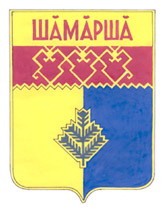     Старочукальского        сельского поселения  Газета органов местного самоуправления  Старочукальского сельского поселенияИздается с 2 апреля 2007 г.                                                                   Приложение 1                                                             к решению Собрания депутатов                                                             Старочукальского сельского поселения                                                            Шемуршинского района Чувашской Республики                                                           "О бюджете Старочукальского сельского                                                        поселения Шемуршинского района                                                                Чувашской Республики на 2022 год и на плановый                                                           период 2023 и 2024 годов»                                                                   Приложение 1                                                             к решению Собрания депутатов                                                             Старочукальского сельского поселения                                                            Шемуршинского района Чувашской Республики                                                           "О бюджете Старочукальского сельского                                                        поселения Шемуршинского района                                                                Чувашской Республики на 2022 год и на плановый                                                           период 2023 и 2024 годов»                                                                   Приложение 1                                                             к решению Собрания депутатов                                                             Старочукальского сельского поселения                                                            Шемуршинского района Чувашской Республики                                                           "О бюджете Старочукальского сельского                                                        поселения Шемуршинского района                                                                Чувашской Республики на 2022 год и на плановый                                                           период 2023 и 2024 годов»                                                                   Приложение 1                                                             к решению Собрания депутатов                                                             Старочукальского сельского поселения                                                            Шемуршинского района Чувашской Республики                                                           "О бюджете Старочукальского сельского                                                        поселения Шемуршинского района                                                                Чувашской Республики на 2022 год и на плановый                                                           период 2023 и 2024 годов»Прогнозируемые объемы Прогнозируемые объемы Прогнозируемые объемы Прогнозируемые объемы Прогнозируемые объемы поступлений доходов в бюджет Старочукальского сельского поселенияна 2022 годпоступлений доходов в бюджет Старочукальского сельского поселенияна 2022 годпоступлений доходов в бюджет Старочукальского сельского поселенияна 2022 годпоступлений доходов в бюджет Старочукальского сельского поселенияна 2022 годпоступлений доходов в бюджет Старочукальского сельского поселенияна 2022 год(тыс. рублей)(тыс. рублей)(тыс. рублей)Код бюджетной 
классификацииКод бюджетной 
классификацииКод бюджетной 
классификацииНаименование доходовСумма12310000000000000000НАЛОГОВЫЕ И НЕНАЛОГОВЫЕ ДОХОДЫ, всего923,6в том числе:10100000000000000НАЛОГИ НА ПРИБЫЛЬ, ДОХОДЫ, всего26,9из них:10102000010000110налог на доходы физических лиц26,910300000000000000НАЛОГИ НА ТОВАРЫ (РАБОТЫ, УСЛУГИ), РЕАЛИЗУЕМЫЕ НА ТЕРРИТОРИИ РОССИЙСКОЙ ФЕДЕРАЦИИ323,710302000010000110Акцизы по подакцизным товарам (продукции), производимым на территории Российской Федерации323,710500000000000000НАЛОГИ НА СОВОКУПНЫЙ ДОХОД19,010503000000000110Единый сельскохозяйственный налог19,010600000000000000НАЛОГИ НА ИМУЩЕСТВО, всего176,0из них:10601000000000110налог на имущество с физических лиц 83,010606000000000110Земельный налог93,010800000000000000ГОСУДАРСТВЕННАЯ ПОШЛИНА2,011100000000000000ДОХОДЫ ОТ ИСПОЛЬЗОВАНИЯ ИМУЩЕСТВА, НАХОДЯЩЕГОСЯ В ГОСУДАРСТВЕННОЙ И МУНИЦИПАЛЬНОЙ СОБСТВЕННОСТИ, всего376,0из них:11105000000000120доходы, получаемые в виде арендной либо иной платы за передачу в возмездное пользование государственного и муниципального имущества (за исключением имущества бюджетных и автономных учреждений, а также имущества государственных и муниципальных унитарных предприятий, в том числе казенных)376,011300000000000000ДОХОДЫ ОТ ОКАЗАНИЯ ПЛАТНЫХ УСЛУГ И КОМПЕНСАЦИИ ЗАТРАТ ГОСУДАРСТВА0,020000000000000000БЕЗВОЗМЕЗДНЫЕ ПОСТУПЛЕНИЯ, всего2341,820200000000000000Безвозмездные поступления от других бюджетов бюджетной системы Российской Федерации, всего2341,8в том числе:20201000000000150Дотации бюджетам бюджетной системы Российской Федерации, всего 1576,4из них:20201001100000150Дотации бюджетам поселений на выравнивание уровня бюджетной обеспеченности1076,420201003100000150Дотации бюджетам сельских поселений на поддержку мер по обеспечению сбалансированности бюджетов500,020202000000000150Субсидии бюджетам бюджетной системы Российской Федерации (межбюджетные субсидии)666,820203000000000150Субвенции бюджетам субъектов Российской Федерации и муниципальных образований98,6                                                       Приложение 2                                                                     к решению Собрания депутатов Старочукальского                                                               сельского поселения Шемуршинского района                                                              Чувашской Республики "О бюджете Старочукальского                                                       сельского поселения Шемуршинского района                                       Чувашской Республики на 2022 год и  на плановый                                                      период 2023 и 2024 годов»                                                       Приложение 2                                                                     к решению Собрания депутатов Старочукальского                                                               сельского поселения Шемуршинского района                                                              Чувашской Республики "О бюджете Старочукальского                                                       сельского поселения Шемуршинского района                                       Чувашской Республики на 2022 год и  на плановый                                                      период 2023 и 2024 годов»                                                       Приложение 2                                                                     к решению Собрания депутатов Старочукальского                                                               сельского поселения Шемуршинского района                                                              Чувашской Республики "О бюджете Старочукальского                                                       сельского поселения Шемуршинского района                                       Чувашской Республики на 2022 год и  на плановый                                                      период 2023 и 2024 годов»                                                       Приложение 2                                                                     к решению Собрания депутатов Старочукальского                                                               сельского поселения Шемуршинского района                                                              Чувашской Республики "О бюджете Старочукальского                                                       сельского поселения Шемуршинского района                                       Чувашской Республики на 2022 год и  на плановый                                                      период 2023 и 2024 годов»                                                       Приложение 2                                                                     к решению Собрания депутатов Старочукальского                                                               сельского поселения Шемуршинского района                                                              Чувашской Республики "О бюджете Старочукальского                                                       сельского поселения Шемуршинского района                                       Чувашской Республики на 2022 год и  на плановый                                                      период 2023 и 2024 годов»Прогнозируемые объемы Прогнозируемые объемы Прогнозируемые объемы Прогнозируемые объемы Прогнозируемые объемы поступлений доходов в бюджет Старочукальского сельского поселенияна 2023 и 2024 годы»поступлений доходов в бюджет Старочукальского сельского поселенияна 2023 и 2024 годы»поступлений доходов в бюджет Старочукальского сельского поселенияна 2023 и 2024 годы»поступлений доходов в бюджет Старочукальского сельского поселенияна 2023 и 2024 годы»поступлений доходов в бюджет Старочукальского сельского поселенияна 2023 и 2024 годы»0000Код бюджетной 
классификацииКод бюджетной 
классификацииНаименование доходов2023 год2024 год11231000000000000000010000000000000000НАЛОГОВЫЕ И НЕНАЛОГОВЫЕ ДОХОДЫ, всего933,5908,1в том числе:1010000000000000010100000000000000НАЛОГИ НА ПРИБЫЛЬ, ДОХОДЫ, всего19,927,9из них:1010200001000011010102000010000110налог на доходы физических лиц19,927,91030000000000000010300000000000000НАЛОГИ НА ТОВАРЫ (РАБОТЫ, УСЛУГИ), РЕАЛИЗУЕМЫЕ НА ТЕРРИТОРИИ РОССИЙСКОЙ ФЕДЕРАЦИИ323,9338,51030200001000011010302000010000110Акцизы по подакцизным товарам (продукции), производимым на территории Российской Федерации323,9338,51050000000000000010500000000000000НАЛОГИ НА СОВОКУПНЫЙ ДОХОД19,019,01050300000000011010503000000000110Единый сельскохозяйственный налог19,019,01060000000000000010600000000000000НАЛОГИ НА ИМУЩЕСТВО, всего192,7190,7из них:1060100000000011010601000000000110налог на имущество с физических лиц83,083,01060600000000011010606000000000110Земельный налог109,7107,71080000000000000010800000000000000ГОСУДАРСТВЕННАЯ ПОШЛИНА2,03,01110000000000000011100000000000000ДОХОДЫ ОТ ИСПОЛЬЗОВАНИЯ ИМУЩЕСТВА, НАХОДЯЩЕГОСЯ В ГОСУДАРСТВЕННОЙ И МУНИЦИПАЛЬНОЙ СОБСТВЕННОСТИ, всего376,329,0из них:1110500000000012011105000000000120доходы, получаемые в виде арендной либо иной платы за передачу в возмездное пользование государственного и муниципального имущества (за исключением имущества бюджетных и автономных учреждений, а также имущества государственных и муниципальных унитарных предприятий, в том числе казенных)376,0329,01130000000000000011300000000000000ДОХОДЫ ОТ ОКАЗАНИЯ ПЛАТНЫХ УСЛУГ И КОМПЕНСАЦИИ ЗАТРАТ ГОСУДАРСТВА002000000000000000020000000000000000БЕЗВОЗМЕЗДНЫЕ ПОСТУПЛЕНИЯ, всего1633,91616,22020000000000000020200000000000000Безвозмездные поступления от других бюджетов бюджетной системы Российской Федерации, всего1633,91616,2в том числе:2020100000000015020201000000000150Дотации бюджетам бюджетной системы Российской Федерации, всего864,8842,8из них:2020100110000015020201001100000150Дотации бюджетам поселений на выравнивание уровня бюджетной обеспеченности864,8842,82020100310000015020201003100000150Дотации бюджетам сельских поселений на поддержку мер по обеспечению сбалансированности бюджетов2020200000000015020202000000000150Субсидии бюджетам бюджетной системы Российской Федерации (межбюджетные субсидии)666,8666,82020300000000015020203000000000150Субвенции бюджетам субъектов Российской Федерации и муниципальных образований102,3106,6Приложение 3к  решению Собрания депутатовСтарочукальского сельского поселения Шемуршинского района Чувашской Республики«О бюджете Старочукальского сельского поселения Шемуршинского района Чувашской Республикина 2022 год  и на плановый период 2023 и 2024 годов»Приложение 3к  решению Собрания депутатовСтарочукальского сельского поселения Шемуршинского района Чувашской Республики«О бюджете Старочукальского сельского поселения Шемуршинского района Чувашской Республикина 2022 год  и на плановый период 2023 и 2024 годов»Приложение 3к  решению Собрания депутатовСтарочукальского сельского поселения Шемуршинского района Чувашской Республики«О бюджете Старочукальского сельского поселения Шемуршинского района Чувашской Республикина 2022 год  и на плановый период 2023 и 2024 годов»Приложение 3к  решению Собрания депутатовСтарочукальского сельского поселения Шемуршинского района Чувашской Республики«О бюджете Старочукальского сельского поселения Шемуршинского района Чувашской Республикина 2022 год  и на плановый период 2023 и 2024 годов»Приложение 3к  решению Собрания депутатовСтарочукальского сельского поселения Шемуршинского района Чувашской Республики«О бюджете Старочукальского сельского поселения Шемуршинского района Чувашской Республикина 2022 год  и на плановый период 2023 и 2024 годов»Приложение 3к  решению Собрания депутатовСтарочукальского сельского поселения Шемуршинского района Чувашской Республики«О бюджете Старочукальского сельского поселения Шемуршинского района Чувашской Республикина 2022 год  и на плановый период 2023 и 2024 годов»Распределениебюджетных ассигнований по разделам, подразделам, целевым статьям (муниципальным программам Старочукальского сельского поселения Шемуршинского района Чувашской Республики) и группам  (группам и подгруппам) видов расходов классификации расходов бюджета Старочукальского сельского поселения Шемуршинского района Чувашской Республики на 2022 годРаспределениебюджетных ассигнований по разделам, подразделам, целевым статьям (муниципальным программам Старочукальского сельского поселения Шемуршинского района Чувашской Республики) и группам  (группам и подгруппам) видов расходов классификации расходов бюджета Старочукальского сельского поселения Шемуршинского района Чувашской Республики на 2022 годРаспределениебюджетных ассигнований по разделам, подразделам, целевым статьям (муниципальным программам Старочукальского сельского поселения Шемуршинского района Чувашской Республики) и группам  (группам и подгруппам) видов расходов классификации расходов бюджета Старочукальского сельского поселения Шемуршинского района Чувашской Республики на 2022 годРаспределениебюджетных ассигнований по разделам, подразделам, целевым статьям (муниципальным программам Старочукальского сельского поселения Шемуршинского района Чувашской Республики) и группам  (группам и подгруппам) видов расходов классификации расходов бюджета Старочукальского сельского поселения Шемуршинского района Чувашской Республики на 2022 годРаспределениебюджетных ассигнований по разделам, подразделам, целевым статьям (муниципальным программам Старочукальского сельского поселения Шемуршинского района Чувашской Республики) и группам  (группам и подгруппам) видов расходов классификации расходов бюджета Старочукальского сельского поселения Шемуршинского района Чувашской Республики на 2022 годРаспределениебюджетных ассигнований по разделам, подразделам, целевым статьям (муниципальным программам Старочукальского сельского поселения Шемуршинского района Чувашской Республики) и группам  (группам и подгруппам) видов расходов классификации расходов бюджета Старочукальского сельского поселения Шемуршинского района Чувашской Республики на 2022 год(тыс. рублей)(тыс. рублей)(тыс. рублей)(тыс. рублей)(тыс. рублей)(тыс. рублей)НаименованиеРазделПодразделЦелевая статья (муниципальные программы)Группа(группа и подгруппа) вида расходовСумма123456Всего3 265,4Общегосударственные вопросы011 091,3Функционирование Правительства Российской Федерации, высших исполнительных органов государственной власти субъектов Российской Федерации, местных администраций0104937,3Муниципальная программа "Развитие потенциала муниципального управления" 0104Ч500000000937,3Обеспечение реализации муниципальной программы  "Развитие потенциала муниципального управления"0104Ч5Э0000000937,3Основное мероприятие "Общепрограммные расходы"0104Ч5Э0100000937,3Обеспечение функций муниципальных органов0104Ч5Э0100200937,3Расходы на выплаты персоналу в целях обеспечения выполнения функций государственными (муниципальными) органами, казенными учреждениями, органами управления государственными внебюджетными фондами0104Ч5Э0100200100937,3Расходы на выплаты персоналу государственных (муниципальных) органов0104Ч5Э0100200120937,3Резервные фонды011110,0Муниципальная программа "Управление общественными финансами и муниципальным долгом" 0111Ч40000000010,0Подпрограмма "Совершенствование бюджетной политики и обеспечение сбалансированности бюджета" муниципальной программы "Управление общественными финансами и муниципальным долгом"0111Ч41000000010,0Основное мероприятие "Развитие бюджетного планирования, формирование бюджета муниципального образования на очередной финансовый год и плановый период"0111Ч41010000010,0Резервный фонд администрации муниципального образования Чувашской Республики0111Ч41017343010,0Иные бюджетные ассигнования0111Ч41017343080010,0Резервные средства0111Ч41017343087010,0Другие общегосударственные вопросы0113144,0Муниципальная программа "Развитие земельных и имущественных отношений"0113A4000000005,0Подпрограмма "Формирование эффективного государственного сектора экономики Чувашской Республики"муниципальной программы "Развитие земельных и имущественных отношений"0113A4200000005,0Основное мероприятие "Эффективное управление муниципальным имуществом"0113A4202000005,0Обеспечение гарантий прав на муниципальное имущество, в том числе на землю, и защита прав и законных интересов собственников, землепользователей, землевладельцев и арендаторов земельных участков0113A4202736205,0Закупка товаров, работ и услуг для обеспечения государственных (муниципальных) нужд0113A4202736202005,0Иные закупки товаров, работ и услуг для обеспечения государственных (муниципальных) нужд0113A4202736202405,0Муниципальная программа "Развитие потенциала муниципального управления" 0113Ч500000000139,0Обеспечение реализации муниципальной программы  "Развитие потенциала муниципального управления"0113Ч5Э0000000139,0Основное мероприятие "Общепрограммные расходы"0113Ч5Э0100000139,0Обеспечение деятельности (оказание услуг) муниципальных учреждений0113Ч5Э0100600136,0Закупка товаров, работ и услуг для обеспечения государственных (муниципальных) нужд0113Ч5Э0100600200130,0Иные закупки товаров, работ и услуг для обеспечения государственных (муниципальных) нужд0113Ч5Э0100600240130,0Иные бюджетные ассигнования0113Ч5Э01006008006,0Уплата налогов, сборов и иных платежей0113Ч5Э01006008506,0Выполнение других обязательств муниципального образования Чувашской Республики0113Ч5Э01737703,0Иные бюджетные ассигнования0113Ч5Э01737708003,0Уплата налогов, сборов и иных платежей0113Ч5Э01737708503,0Национальная оборона0298,6Мобилизационная и вневойсковая подготовка020398,6Муниципальная программа "Управление общественными финансами и муниципальным долгом" 0203Ч40000000098,6Подпрограмма "Совершенствование бюджетной политики и обеспечение сбалансированности бюджета" муниципальной программы "Управление общественными финансами и муниципальным долгом"0203Ч41000000098,6Основное мероприятие "Осуществление мер финансовой поддержки бюджетов муниципальных районов, городских округов и поселений, направленных на обеспечение их сбалансированности и повышение уровня бюджетной обеспеченности"0203Ч41040000098,6Осуществление первичного воинского учета на территориях, где отсутствуют военные комиссариаты, за счет субвенции, предоставляемой из федерального бюджета0203Ч41045118098,6Расходы на выплаты персоналу в целях обеспечения выполнения функций государственными (муниципальными) органами, казенными учреждениями, органами управления государственными внебюджетными фондами0203Ч41045118010091,0Расходы на выплаты персоналу государственных (муниципальных) органов0203Ч41045118012091,0Закупка товаров, работ и услуг для обеспечения государственных (муниципальных) нужд0203Ч4104511802007,6Иные закупки товаров, работ и услуг для обеспечения государственных (муниципальных) нужд0203Ч4104511802407,6Национальная безопасность и правоохранительная деятельность0342,0Защита населения и территории от чрезвычайных ситуаций природного и техногенного характера, пожарная безопасность031042,0Муниципальная программа  "Повышение безопасности жизнедеятельности населения и территорий Чувашской Республики" 0310Ц80000000042,0Подпрограмма "Защита населения и территорий от чрезвычайных ситуаций природного и техногенного характера, обеспечение пожарной безопасности и безопасности населения на водных объектах на территории Чувашской Республики"  муниципальной программы "Повышение безопасности жизнедеятельности населения и территорий Чувашской Республики"0310Ц81000000042,0Основное мероприятие "Обеспечение деятельности муниципальных учреждений, реализующих на территории Чувашской Республики государственную политику в области пожарной безопасности"0310Ц81010000042,0Обеспечение деятельности муниципальных учреждений, реализующих на территории Чувашской Республики государственную политику в области пожарной безопасности0310Ц81017002042,0Закупка товаров, работ и услуг для обеспечения государственных (муниципальных) нужд0310Ц81017002020035,0Иные закупки товаров, работ и услуг для обеспечения государственных (муниципальных) нужд0310Ц81017002024035,0Иные бюджетные ассигнования0310Ц8101700208007,0Уплата налогов, сборов и иных платежей0310Ц8101700208507,0Национальная экономика04990,5Дорожное хозяйство (дорожные фонды)0409990,5Муниципальная программа "Развитие транспортной системы"0409Ч200000000990,5Подпрограмма "Безопасные и качественные автомобильные дороги" муниципальной программы "Развитие транспортной системы"0409Ч210000000990,5Основное мероприятие "Мероприятия, реализуемые с привлечением межбюджетных трансфертов бюджетам другого уровня"0409Ч210300000990,5Капитальный ремонт и ремонт автомобильных дорог общего пользования местного значения в границах населенных пунктов поселения0409Ч2103S4191620,3Закупка товаров, работ и услуг для обеспечения государственных (муниципальных) нужд0409Ч2103S4191200620,3Иные закупки товаров, работ и услуг для обеспечения государственных (муниципальных) нужд0409Ч2103S4191240620,3Содержание автомобильных дорог общего пользования местного значения в границах населенных пунктов поселения0409Ч2103S4192370,2Закупка товаров, работ и услуг для обеспечения государственных (муниципальных) нужд0409Ч2103S4192200370,2Иные закупки товаров, работ и услуг для обеспечения государственных (муниципальных) нужд0409Ч2103S4192240370,2Жилищно-коммунальное хозяйство05303,7Благоустройство0503303,7Муниципальная  программа "Формирование современной городской среды на территории Чувашской Республики"0503A500000000188,7Подпрограмма "Благоустройство дворовых и общественных территорий" муниципальной программы "Формирование современной городской среды на территории Чувашской Республики"0503A510000000188,7Основное мероприятие "Содействие благоустройству населенных пунктов Чувашской Республики"0503A510200000188,7Уличное освещение0503A51027740086,0Закупка товаров, работ и услуг для обеспечения государственных (муниципальных) нужд0503A51027740020086,0Иные закупки товаров, работ и услуг для обеспечения государственных (муниципальных) нужд0503A51027740024086,0Реализация мероприятий по благоустройству территории0503A510277420102,7Закупка товаров, работ и услуг для обеспечения государственных (муниципальных) нужд0503A510277420200102,7Иные закупки товаров, работ и услуг для обеспечения государственных (муниципальных) нужд0503A510277420240102,7Муниципальная программа "Комплексное развитие территории города Новочебоксарска"0503A600000000115,0Подпрограмма "Создание и развитие инфраструктуры на территории города Новочебоксарска" муниципальной программы "Комплексное развитие территории города Новочебоксарска"0503A620000000115,0Основное мероприятие "Комплексное обустройство населенных пунктов, расположенных в сельской местности, объектами социальной и инженерной инфраструктуры, а также строительство и реконструкция автомобильных дорог"0503A620100000115,0Реализация инициативных проектов0503A6201S6570115,0Закупка товаров, работ и услуг для обеспечения государственных (муниципальных) нужд0503A6201S6570200115,0Иные закупки товаров, работ и услуг для обеспечения государственных (муниципальных) нужд0503A6201S6570240115,0Культура, кинематография08726,3Культура0801726,3Муниципальная программа "Развитие культуры и туризма" 0801Ц400000000714,3Подпрограмма "Развитие культуры в Чувашской Республике" муниципальной программы "Развитие культуры и туризма"0801Ц410000000714,3Основное мероприятие "Сохранение и развитие народного творчества"0801Ц410700000714,3Обеспечение деятельности учреждений в сфере культурно-досугового обслуживания населения0801Ц410740390714,3Расходы на выплаты персоналу в целях обеспечения выполнения функций государственными (муниципальными) органами, казенными учреждениями, органами управления государственными внебюджетными фондами0801Ц410740390100106,4Расходы на выплаты персоналу казенных учреждений0801Ц410740390110106,4Закупка товаров, работ и услуг для обеспечения государственных (муниципальных) нужд0801Ц410740390200167,9Иные закупки товаров, работ и услуг для обеспечения государственных (муниципальных) нужд0801Ц410740390240167,9Межбюджетные трансферты0801Ц410740390500403,3Иные межбюджетные трансферты0801Ц410740390540403,3Иные бюджетные ассигнования0801Ц41074039080036,7Уплата налогов, сборов и иных платежей0801Ц41074039085036,7Муниципальная программа  "Развитие сельского хозяйства и регулирование рынка сельскохозяйственной продукции, сырья и продовольствия" 0801Ц90000000012,0Подпрограмма "Организация научного и информационного обслуживания агропромышленного комплекса" муниципальной программы "Развитие сельского хозяйства и регулирование рынка сельскохозяйственной продукции, сырья и продовольствия"0801Ц96000000012,0Основное мероприятие "Формирование государственных информационных ресурсов в сферах обеспечения продовольственной безопасности и управления агропромышленным комплексом"0801Ц96020000012,0Организация конкурсов, выставок и ярмарок с участием организаций агропромышленного комплекса0801Ц96027266012,0Закупка товаров, работ и услуг для обеспечения государственных (муниципальных) нужд0801Ц9602726602004,0Иные закупки товаров, работ и услуг для обеспечения государственных (муниципальных) нужд0801Ц9602726602404,0Социальное обеспечение и иные выплаты населению0801Ц9602726603008,0Премии и гранты0801Ц9602726603508,0Физическая культура и спорт1113,0Физическая культура110113,0Муниципальная  программа "Развитие физической культуры и спорта"1101Ц50000000013,0Подпрограмма "Развитие физической культуры и массового спорта" муниципальной программы "Развитие физической культуры и спорта"1101Ц51000000013,0Основное мероприятие "Физкультурно-оздоровительная и спортивно-массовая работа с населением"1101Ц51010000013,0Организация и проведение официальных физкультурных мероприятий1101Ц51017139013,0Закупка товаров, работ и услуг для обеспечения государственных (муниципальных) нужд1101Ц5101713902003,0Иные закупки товаров, работ и услуг для обеспечения государственных (муниципальных) нужд1101Ц5101713902403,0Социальное обеспечение и иные выплаты населению1101Ц51017139030010,0Премии и гранты1101Ц51017139035010,0Приложение 4к  решению Собрания депутатовСтарочукальского сельского поселения Шемуршинского района Чувашской Республики«О бюджете Старочукальского сельского поселения Шемуршинского района Чувашской Республикина 2022 год  и на плановый период 2023 и 2024 годов»Приложение 4к  решению Собрания депутатовСтарочукальского сельского поселения Шемуршинского района Чувашской Республики«О бюджете Старочукальского сельского поселения Шемуршинского района Чувашской Республикина 2022 год  и на плановый период 2023 и 2024 годов»Приложение 4к  решению Собрания депутатовСтарочукальского сельского поселения Шемуршинского района Чувашской Республики«О бюджете Старочукальского сельского поселения Шемуршинского района Чувашской Республикина 2022 год  и на плановый период 2023 и 2024 годов»Приложение 4к  решению Собрания депутатовСтарочукальского сельского поселения Шемуршинского района Чувашской Республики«О бюджете Старочукальского сельского поселения Шемуршинского района Чувашской Республикина 2022 год  и на плановый период 2023 и 2024 годов»Приложение 4к  решению Собрания депутатовСтарочукальского сельского поселения Шемуршинского района Чувашской Республики«О бюджете Старочукальского сельского поселения Шемуршинского района Чувашской Республикина 2022 год  и на плановый период 2023 и 2024 годов»Приложение 4к  решению Собрания депутатовСтарочукальского сельского поселения Шемуршинского района Чувашской Республики«О бюджете Старочукальского сельского поселения Шемуршинского района Чувашской Республикина 2022 год  и на плановый период 2023 и 2024 годов»Приложение 4к  решению Собрания депутатовСтарочукальского сельского поселения Шемуршинского района Чувашской Республики«О бюджете Старочукальского сельского поселения Шемуршинского района Чувашской Республикина 2022 год  и на плановый период 2023 и 2024 годов»Распределениебюджетных ассигнований по разделам, подразделам, целевым статьям (муниципальным программам Старочукальского сельского поселения Шемуршинского района Чувашской Республики) и группам(группам и подгруппам) видов расходов классификации расходов бюджета Старочукальского сельского поселения Шемуршинского района Чувашской Республики на 2023 и 2024 годыРаспределениебюджетных ассигнований по разделам, подразделам, целевым статьям (муниципальным программам Старочукальского сельского поселения Шемуршинского района Чувашской Республики) и группам(группам и подгруппам) видов расходов классификации расходов бюджета Старочукальского сельского поселения Шемуршинского района Чувашской Республики на 2023 и 2024 годыРаспределениебюджетных ассигнований по разделам, подразделам, целевым статьям (муниципальным программам Старочукальского сельского поселения Шемуршинского района Чувашской Республики) и группам(группам и подгруппам) видов расходов классификации расходов бюджета Старочукальского сельского поселения Шемуршинского района Чувашской Республики на 2023 и 2024 годыРаспределениебюджетных ассигнований по разделам, подразделам, целевым статьям (муниципальным программам Старочукальского сельского поселения Шемуршинского района Чувашской Республики) и группам(группам и подгруппам) видов расходов классификации расходов бюджета Старочукальского сельского поселения Шемуршинского района Чувашской Республики на 2023 и 2024 годыРаспределениебюджетных ассигнований по разделам, подразделам, целевым статьям (муниципальным программам Старочукальского сельского поселения Шемуршинского района Чувашской Республики) и группам(группам и подгруппам) видов расходов классификации расходов бюджета Старочукальского сельского поселения Шемуршинского района Чувашской Республики на 2023 и 2024 годыРаспределениебюджетных ассигнований по разделам, подразделам, целевым статьям (муниципальным программам Старочукальского сельского поселения Шемуршинского района Чувашской Республики) и группам(группам и подгруппам) видов расходов классификации расходов бюджета Старочукальского сельского поселения Шемуршинского района Чувашской Республики на 2023 и 2024 годыРаспределениебюджетных ассигнований по разделам, подразделам, целевым статьям (муниципальным программам Старочукальского сельского поселения Шемуршинского района Чувашской Республики) и группам(группам и подгруппам) видов расходов классификации расходов бюджета Старочукальского сельского поселения Шемуршинского района Чувашской Республики на 2023 и 2024 годы(тыс. рублей)(тыс. рублей)(тыс. рублей)(тыс. рублей)(тыс. рублей)(тыс. рублей)(тыс. рублей)НаименованиеРазделПодразделЦелевая статья (муниципальные программы)Группа(группа и подгруппа) вида расходовСуммаСуммаНаименованиеРазделПодразделЦелевая статья (муниципальные программы)Группа(группа и подгруппа) вида расходов2023 год2024 год1234567Всего2 567,42 524,3Общегосударственные вопросы011 040,3952,4Функционирование Правительства Российской Федерации, высших исполнительных органов государственной власти субъектов Российской Федерации, местных администраций0104937,3798,4Муниципальная программа "Развитие потенциала муниципального управления" 0104Ч500000000937,3798,4Обеспечение реализации муниципальной программы  "Развитие потенциала муниципального управления"0104Ч5Э0000000937,3798,4Основное мероприятие "Общепрограммные расходы"0104Ч5Э0100000937,3798,4Обеспечение функций муниципальных органов0104Ч5Э0100200937,3798,4Расходы на выплаты персоналу в целях обеспечения выполнения функций государственными (муниципальными) органами, казенными учреждениями, органами управления государственными внебюджетными фондами0104Ч5Э0100200100937,3798,4Расходы на выплаты персоналу государственных (муниципальных) органов0104Ч5Э0100200120937,3798,4Резервные фонды011110,010,0Муниципальная программа "Управление общественными финансами и муниципальным долгом" 0111Ч40000000010,010,0Подпрограмма "Совершенствование бюджетной политики и обеспечение сбалансированности бюджета" муниципальной программы "Управление общественными финансами и муниципальным долгом"0111Ч41000000010,010,0Основное мероприятие "Развитие бюджетного планирования, формирование бюджета муниципального образования на очередной финансовый год и плановый период"0111Ч41010000010,010,0Резервный фонд администрации муниципального образования Чувашской Республики0111Ч41017343010,010,0Иные бюджетные ассигнования0111Ч41017343080010,010,0Резервные средства0111Ч41017343087010,010,0Другие общегосударственные вопросы011393,0144,0Муниципальная программа "Развитие земельных и имущественных отношений"0113A4000000005,05,0Подпрограмма "Формирование эффективного государственного сектора экономики Чувашской Республики"муниципальной программы "Развитие земельных и имущественных отношений"0113A4200000005,05,0Основное мероприятие "Эффективное управление муниципальным имуществом"0113A4202000005,05,0Обеспечение гарантий прав на муниципальное имущество, в том числе на землю, и защита прав и законных интересов собственников, землепользователей, землевладельцев и арендаторов земельных участков0113A4202736205,05,0Закупка товаров, работ и услуг для обеспечения государственных (муниципальных) нужд0113A4202736202005,05,0Иные закупки товаров, работ и услуг для обеспечения государственных (муниципальных) нужд0113A4202736202405,05,0Муниципальная программа "Развитие потенциала муниципального управления" 0113Ч50000000088,0139,0Обеспечение реализации муниципальной программы  "Развитие потенциала муниципального управления"0113Ч5Э000000088,0139,0Основное мероприятие "Общепрограммные расходы"0113Ч5Э010000088,0139,0Обеспечение деятельности (оказание услуг) муниципальных учреждений0113Ч5Э010060085,0136,0Закупка товаров, работ и услуг для обеспечения государственных (муниципальных) нужд0113Ч5Э010060020079,0130,0Иные закупки товаров, работ и услуг для обеспечения государственных (муниципальных) нужд0113Ч5Э010060024079,0130,0Иные бюджетные ассигнования0113Ч5Э01006008006,06,0Уплата налогов, сборов и иных платежей0113Ч5Э01006008506,06,0Выполнение других обязательств муниципального образования Чувашской Республики0113Ч5Э01737703,03,0Иные бюджетные ассигнования0113Ч5Э01737708003,03,0Уплата налогов, сборов и иных платежей0113Ч5Э01737708503,03,0Национальная оборона02102,3106,6Мобилизационная и вневойсковая подготовка0203102,3106,6Муниципальная программа "Управление общественными финансами и муниципальным долгом" 0203Ч400000000102,3106,6Подпрограмма "Совершенствование бюджетной политики и обеспечение сбалансированности бюджета" муниципальной программы "Управление общественными финансами и муниципальным долгом"0203Ч410000000102,3106,6Основное мероприятие "Осуществление мер финансовой поддержки бюджетов муниципальных районов, городских округов и поселений, направленных на обеспечение их сбалансированности и повышение уровня бюджетной обеспеченности"0203Ч410400000102,3106,6Осуществление первичного воинского учета на территориях, где отсутствуют военные комиссариаты, за счет субвенции, предоставляемой из федерального бюджета0203Ч410451180102,3106,6Расходы на выплаты персоналу в целях обеспечения выполнения функций государственными (муниципальными) органами, казенными учреждениями, органами управления государственными внебюджетными фондами0203Ч41045118010093,694,2Расходы на выплаты персоналу государственных (муниципальных) органов0203Ч41045118012093,694,2Закупка товаров, работ и услуг для обеспечения государственных (муниципальных) нужд0203Ч4104511802008,712,4Иные закупки товаров, работ и услуг для обеспечения государственных (муниципальных) нужд0203Ч4104511802408,712,4Национальная безопасность и правоохранительная деятельность0317,00,0Защита населения и территории от чрезвычайных ситуаций природного и техногенного характера, пожарная безопасность031017,00,0Муниципальная программа  "Повышение безопасности жизнедеятельности населения и территорий Чувашской Республики" 0310Ц80000000017,00,0Подпрограмма "Защита населения и территорий от чрезвычайных ситуаций природного и техногенного характера, обеспечение пожарной безопасности и безопасности населения на водных объектах на территории Чувашской Республики"  муниципальной программы "Повышение безопасности жизнедеятельности населения и территорий Чувашской Республики"0310Ц81000000017,00,0Основное мероприятие "Обеспечение деятельности муниципальных учреждений, реализующих на территории Чувашской Республики государственную политику в области пожарной безопасности"0310Ц81010000017,00,0Обеспечение деятельности муниципальных учреждений, реализующих на территории Чувашской Республики государственную политику в области пожарной безопасности0310Ц81017002017,00,0Закупка товаров, работ и услуг для обеспечения государственных (муниципальных) нужд0310Ц81017002020010,00,0Иные закупки товаров, работ и услуг для обеспечения государственных (муниципальных) нужд0310Ц81017002024010,00,0Иные бюджетные ассигнования0310Ц8101700208007,00,0Уплата налогов, сборов и иных платежей0310Ц8101700208507,00,0Национальная экономика04990,71 005,3Дорожное хозяйство (дорожные фонды)0409990,71 005,3Муниципальная программа "Развитие транспортной системы"0409Ч200000000990,71 005,3Подпрограмма "Безопасные и качественные автомобильные дороги" муниципальной программы "Развитие транспортной системы"0409Ч210000000990,71 005,3Основное мероприятие "Мероприятия, реализуемые с привлечением межбюджетных трансфертов бюджетам другого уровня"0409Ч210300000990,71 005,3Капитальный ремонт и ремонт автомобильных дорог общего пользования местного значения в границах населенных пунктов поселения0409Ч2103S4191620,3620,3Закупка товаров, работ и услуг для обеспечения государственных (муниципальных) нужд0409Ч2103S4191200620,3620,3Иные закупки товаров, работ и услуг для обеспечения государственных (муниципальных) нужд0409Ч2103S4191240620,3620,3Содержание автомобильных дорог общего пользования местного значения в границах населенных пунктов поселения0409Ч2103S4192370,4385,0Закупка товаров, работ и услуг для обеспечения государственных (муниципальных) нужд0409Ч2103S4192200370,4385,0Иные закупки товаров, работ и услуг для обеспечения государственных (муниципальных) нужд0409Ч2103S4192240370,4385,0Жилищно-коммунальное хозяйство0575,468,0Благоустройство050375,468,0Муниципальная  программа "Формирование современной городской среды на территории Чувашской Республики"0503A50000000075,468,0Подпрограмма "Благоустройство дворовых и общественных территорий" муниципальной программы "Формирование современной городской среды на территории Чувашской Республики"0503A51000000075,468,0Основное мероприятие "Содействие благоустройству населенных пунктов Чувашской Республики"0503A51020000075,468,0Уличное освещение0503A51027740050,044,0Закупка товаров, работ и услуг для обеспечения государственных (муниципальных) нужд0503A51027740020050,044,0Иные закупки товаров, работ и услуг для обеспечения государственных (муниципальных) нужд0503A51027740024050,044,0Реализация мероприятий по благоустройству территории0503A51027742025,424,0Закупка товаров, работ и услуг для обеспечения государственных (муниципальных) нужд0503A51027742020025,424,0Иные закупки товаров, работ и услуг для обеспечения государственных (муниципальных) нужд0503A51027742024025,424,0Культура, кинематография08269,5258,8Культура0801269,5258,8Муниципальная программа "Развитие культуры и туризма" 0801Ц400000000262,5251,8Подпрограмма "Развитие культуры в Чувашской Республике" муниципальной программы "Развитие культуры и туризма"0801Ц410000000262,5251,8Основное мероприятие "Сохранение и развитие народного творчества"0801Ц410700000262,5251,8Обеспечение деятельности учреждений в сфере культурно-досугового обслуживания населения0801Ц410740390262,5251,8Расходы на выплаты персоналу в целях обеспечения выполнения функций государственными (муниципальными) органами, казенными учреждениями, органами управления государственными внебюджетными фондами0801Ц410740390100106,4106,4Расходы на выплаты персоналу казенных учреждений0801Ц410740390110106,4106,4Закупка товаров, работ и услуг для обеспечения государственных (муниципальных) нужд0801Ц410740390200152,4142,4Иные закупки товаров, работ и услуг для обеспечения государственных (муниципальных) нужд0801Ц410740390240152,4142,4Иные бюджетные ассигнования0801Ц4107403908003,73,0Уплата налогов, сборов и иных платежей0801Ц4107403908503,73,0Муниципальная программа  "Развитие сельского хозяйства и регулирование рынка сельскохозяйственной продукции, сырья и продовольствия" 0801Ц9000000007,07,0Подпрограмма "Организация научного и информационного обслуживания агропромышленного комплекса" муниципальной программы "Развитие сельского хозяйства и регулирование рынка сельскохозяйственной продукции, сырья и продовольствия"0801Ц9600000007,07,0Основное мероприятие "Формирование государственных информационных ресурсов в сферах обеспечения продовольственной безопасности и управления агропромышленным комплексом"0801Ц9602000007,07,0Организация конкурсов, выставок и ярмарок с участием организаций агропромышленного комплекса0801Ц9602726607,07,0Закупка товаров, работ и услуг для обеспечения государственных (муниципальных) нужд0801Ц9602726602004,04,0Иные закупки товаров, работ и услуг для обеспечения государственных (муниципальных) нужд0801Ц9602726602404,04,0Социальное обеспечение и иные выплаты населению0801Ц9602726603003,03,0Премии и гранты0801Ц9602726603503,03,0Физическая культура и спорт118,07,0Физическая культура11018,07,0Муниципальная  программа "Развитие физической культуры и спорта"1101Ц5000000008,07,0Подпрограмма "Развитие физической культуры и массового спорта" муниципальной программы "Развитие физической культуры и спорта"1101Ц5100000008,07,0Основное мероприятие "Физкультурно-оздоровительная и спортивно-массовая работа с населением"1101Ц5101000008,07,0Организация и проведение официальных физкультурных мероприятий1101Ц5101713908,07,0Закупка товаров, работ и услуг для обеспечения государственных (муниципальных) нужд1101Ц5101713902003,03,0Иные закупки товаров, работ и услуг для обеспечения государственных (муниципальных) нужд1101Ц5101713902403,03,0Социальное обеспечение и иные выплаты населению1101Ц5101713903005,04,0Премии и гранты1101Ц5101713903505,04,0Условно утвержденные расходы9964,2126,2Условно утвержденные расходы999964,2126,2999964,2126,2999964,2126,2999964,2126,2Условно утвержденные расходы9999999999999964,2126,29999999999999964,2126,29999999999999964,2126,2Приложение5к  решению Собрания депутатовСтарочукальского сельского поселения Шемуршинского района Чувашской Республики«О бюджете Старочукальского сельского поселения Шемуршинского района Чувашской Республикина 2022 год  и на плановый период 2023 и 2024 годов»Приложение5к  решению Собрания депутатовСтарочукальского сельского поселения Шемуршинского района Чувашской Республики«О бюджете Старочукальского сельского поселения Шемуршинского района Чувашской Республикина 2022 год  и на плановый период 2023 и 2024 годов»Приложение5к  решению Собрания депутатовСтарочукальского сельского поселения Шемуршинского района Чувашской Республики«О бюджете Старочукальского сельского поселения Шемуршинского района Чувашской Республикина 2022 год  и на плановый период 2023 и 2024 годов»Приложение5к  решению Собрания депутатовСтарочукальского сельского поселения Шемуршинского района Чувашской Республики«О бюджете Старочукальского сельского поселения Шемуршинского района Чувашской Республикина 2022 год  и на плановый период 2023 и 2024 годов»Приложение5к  решению Собрания депутатовСтарочукальского сельского поселения Шемуршинского района Чувашской Республики«О бюджете Старочукальского сельского поселения Шемуршинского района Чувашской Республикина 2022 год  и на плановый период 2023 и 2024 годов»Приложение5к  решению Собрания депутатовСтарочукальского сельского поселения Шемуршинского района Чувашской Республики«О бюджете Старочукальского сельского поселения Шемуршинского района Чувашской Республикина 2022 год  и на плановый период 2023 и 2024 годов»Распределение бюджетных ассигнований по целевым статьям (муниципальным программам Старочукальского сельского поселения Шемуршинского района Чувашской Республики), группам(группам и подгруппам) видов расходов, разделам, подразделам классификации расходов бюджета Старочукальского сельского поселения Шемуршинского района Чувашской Республики на 2022 годРаспределение бюджетных ассигнований по целевым статьям (муниципальным программам Старочукальского сельского поселения Шемуршинского района Чувашской Республики), группам(группам и подгруппам) видов расходов, разделам, подразделам классификации расходов бюджета Старочукальского сельского поселения Шемуршинского района Чувашской Республики на 2022 годРаспределение бюджетных ассигнований по целевым статьям (муниципальным программам Старочукальского сельского поселения Шемуршинского района Чувашской Республики), группам(группам и подгруппам) видов расходов, разделам, подразделам классификации расходов бюджета Старочукальского сельского поселения Шемуршинского района Чувашской Республики на 2022 годРаспределение бюджетных ассигнований по целевым статьям (муниципальным программам Старочукальского сельского поселения Шемуршинского района Чувашской Республики), группам(группам и подгруппам) видов расходов, разделам, подразделам классификации расходов бюджета Старочукальского сельского поселения Шемуршинского района Чувашской Республики на 2022 годРаспределение бюджетных ассигнований по целевым статьям (муниципальным программам Старочукальского сельского поселения Шемуршинского района Чувашской Республики), группам(группам и подгруппам) видов расходов, разделам, подразделам классификации расходов бюджета Старочукальского сельского поселения Шемуршинского района Чувашской Республики на 2022 годРаспределение бюджетных ассигнований по целевым статьям (муниципальным программам Старочукальского сельского поселения Шемуршинского района Чувашской Республики), группам(группам и подгруппам) видов расходов, разделам, подразделам классификации расходов бюджета Старочукальского сельского поселения Шемуршинского района Чувашской Республики на 2022 год(тыс. рублей)(тыс. рублей)(тыс. рублей)(тыс. рублей)(тыс. рублей)(тыс. рублей)НаименованиеЦелевая статья (муниципальные программы)Группа(группа и подгруппа) вида расходовРазделПодразделСумма234567Всего3 265,4Муниципальная программа "Развитие культуры и туризма" Ц400000000714,3Подпрограмма "Развитие культуры в Чувашской Республике" муниципальной программы "Развитие культуры и туризма"Ц410000000714,3Основное мероприятие "Сохранение и развитие народного творчества"Ц410700000714,3Обеспечение деятельности учреждений в сфере культурно-досугового обслуживания населенияЦ410740390714,3Расходы на выплаты персоналу в целях обеспечения выполнения функций государственными (муниципальными) органами, казенными учреждениями, органами управления государственными внебюджетными фондамиЦ410740390100106,4Расходы на выплаты персоналу казенных учрежденийЦ410740390110106,4Культура, кинематографияЦ41074039011008106,4КультураЦ4107403901100801106,4Закупка товаров, работ и услуг для обеспечения государственных (муниципальных) нуждЦ410740390200167,9Иные закупки товаров, работ и услуг для обеспечения государственных (муниципальных) нуждЦ410740390240167,9Культура, кинематографияЦ41074039024008167,9КультураЦ4107403902400801167,9Межбюджетные трансфертыЦ410740390500403,3Иные межбюджетные трансфертыЦ410740390540403,3Культура, кинематографияЦ41074039054008403,3КультураЦ4107403905400801403,3Иные бюджетные ассигнованияЦ41074039080036,7Уплата налогов, сборов и иных платежейЦ41074039085036,7Культура, кинематографияЦ4107403908500836,7КультураЦ410740390850080136,7Муниципальная  программа "Развитие физической культуры и спорта"Ц50000000013,0Подпрограмма "Развитие физической культуры и массового спорта" муниципальной программы "Развитие физической культуры и спорта"Ц51000000013,0Основное мероприятие "Физкультурно-оздоровительная и спортивно-массовая работа с населением"Ц51010000013,0Организация и проведение официальных физкультурных мероприятийЦ51017139013,0Закупка товаров, работ и услуг для обеспечения государственных (муниципальных) нуждЦ5101713902003,0Иные закупки товаров, работ и услуг для обеспечения государственных (муниципальных) нуждЦ5101713902403,0Физическая культура и спортЦ510171390240113,0Физическая культураЦ51017139024011013,0Социальное обеспечение и иные выплаты населениюЦ51017139030010,0Премии и грантыЦ51017139035010,0Физическая культура и спортЦ5101713903501110,0Физическая культураЦ510171390350110110,0Муниципальная программа  "Повышение безопасности жизнедеятельности населения и территорий Чувашской Республики" Ц80000000042,0Подпрограмма "Защита населения и территорий от чрезвычайных ситуаций природного и техногенного характера, обеспечение пожарной безопасности и безопасности населения на водных объектах на территории Чувашской Республики"  муниципальной программы "Повышение безопасности жизнедеятельности населения и территорий Чувашской Республики"Ц81000000042,0Основное мероприятие "Обеспечение деятельности муниципальных учреждений, реализующих на территории Чувашской Республики государственную политику в области пожарной безопасности"Ц81010000042,0Обеспечение деятельности муниципальных учреждений, реализующих на территории Чувашской Республики государственную политику в области пожарной безопасностиЦ81017002042,0Закупка товаров, работ и услуг для обеспечения государственных (муниципальных) нуждЦ81017002020035,0Иные закупки товаров, работ и услуг для обеспечения государственных (муниципальных) нуждЦ81017002024035,0Национальная безопасность и правоохранительная деятельностьЦ8101700202400335,0Защита населения и территории от чрезвычайных ситуаций природного и техногенного характера, пожарная безопасностьЦ810170020240031035,0Иные бюджетные ассигнованияЦ8101700208007,0Уплата налогов, сборов и иных платежейЦ8101700208507,0Национальная безопасность и правоохранительная деятельностьЦ810170020850037,0Защита населения и территории от чрезвычайных ситуаций природного и техногенного характера, пожарная безопасностьЦ81017002085003107,0Муниципальная программа  "Развитие сельского хозяйства и регулирование рынка сельскохозяйственной продукции, сырья и продовольствия" Ц90000000012,0Подпрограмма "Организация научного и информационного обслуживания агропромышленного комплекса" муниципальной программы "Развитие сельского хозяйства и регулирование рынка сельскохозяйственной продукции, сырья и продовольствия"Ц96000000012,0Основное мероприятие "Формирование государственных информационных ресурсов в сферах обеспечения продовольственной безопасности и управления агропромышленным комплексом"Ц96020000012,0Организация конкурсов, выставок и ярмарок с участием организаций агропромышленного комплексаЦ96027266012,0Закупка товаров, работ и услуг для обеспечения государственных (муниципальных) нуждЦ9602726602004,0Иные закупки товаров, работ и услуг для обеспечения государственных (муниципальных) нуждЦ9602726602404,0Культура, кинематографияЦ960272660240084,0КультураЦ96027266024008014,0Социальное обеспечение и иные выплаты населениюЦ9602726603008,0Премии и грантыЦ9602726603508,0Культура, кинематографияЦ960272660350088,0КультураЦ96027266035008018,0Муниципальная программа "Развитие транспортной системы"Ч200000000990,5Подпрограмма "Безопасные и качественные автомобильные дороги" муниципальной программы "Развитие транспортной системы"Ч210000000990,5Основное мероприятие "Мероприятия, реализуемые с привлечением межбюджетных трансфертов бюджетам другого уровня"Ч210300000990,5Капитальный ремонт и ремонт автомобильных дорог общего пользования местного значения в границах населенных пунктов поселенияЧ2103S4191620,3Закупка товаров, работ и услуг для обеспечения государственных (муниципальных) нуждЧ2103S4191200620,3Иные закупки товаров, работ и услуг для обеспечения государственных (муниципальных) нуждЧ2103S4191240620,3Национальная экономикаЧ2103S419124004620,3Дорожное хозяйство (дорожные фонды)Ч2103S41912400409620,3Содержание автомобильных дорог общего пользования местного значения в границах населенных пунктов поселенияЧ2103S4192370,2Закупка товаров, работ и услуг для обеспечения государственных (муниципальных) нуждЧ2103S4192200370,2Иные закупки товаров, работ и услуг для обеспечения государственных (муниципальных) нуждЧ2103S4192240370,2Национальная экономикаЧ2103S419224004370,2Дорожное хозяйство (дорожные фонды)Ч2103S41922400409370,2Муниципальная программа "Управление общественными финансами и муниципальным долгом" Ч400000000108,6Подпрограмма "Совершенствование бюджетной политики и обеспечение сбалансированности бюджета" муниципальной программы "Управление общественными финансами и муниципальным долгом"Ч410000000108,6Основное мероприятие "Развитие бюджетного планирования, формирование бюджета муниципального образования на очередной финансовый год и плановый период"Ч41010000010,0Резервный фонд администрации муниципального образования Чувашской РеспубликиЧ41017343010,0Иные бюджетные ассигнованияЧ41017343080010,0Резервные средстваЧ41017343087010,0Общегосударственные вопросыЧ4101734308700110,0Резервные фондыЧ410173430870011110,0Основное мероприятие "Осуществление мер финансовой поддержки бюджетов муниципальных районов, городских округов и поселений, направленных на обеспечение их сбалансированности и повышение уровня бюджетной обеспеченности"Ч41040000098,6Осуществление первичного воинского учета на территориях, где отсутствуют военные комиссариаты, за счет субвенции, предоставляемой из федерального бюджетаЧ41045118098,6Расходы на выплаты персоналу в целях обеспечения выполнения функций государственными (муниципальными) органами, казенными учреждениями, органами управления государственными внебюджетными фондамиЧ41045118010091,0Расходы на выплаты персоналу государственных (муниципальных) органовЧ41045118012091,0Национальная оборонаЧ4104511801200291,0Мобилизационная и вневойсковая подготовкаЧ410451180120020391,0Закупка товаров, работ и услуг для обеспечения государственных (муниципальных) нуждЧ4104511802007,6Иные закупки товаров, работ и услуг для обеспечения государственных (муниципальных) нуждЧ4104511802407,6Национальная оборонаЧ410451180240027,6Мобилизационная и вневойсковая подготовкаЧ41045118024002037,6Муниципальная программа "Развитие потенциала муниципального управления" Ч5000000001 076,3Обеспечение реализации муниципальной программы  "Развитие потенциала муниципального управления"Ч5Э00000001 076,3Основное мероприятие "Общепрограммные расходы"Ч5Э01000001 076,3Обеспечение функций муниципальных органовЧ5Э0100200937,3Расходы на выплаты персоналу в целях обеспечения выполнения функций государственными (муниципальными) органами, казенными учреждениями, органами управления государственными внебюджетными фондамиЧ5Э0100200100937,3Расходы на выплаты персоналу государственных (муниципальных) органовЧ5Э0100200120937,3Общегосударственные вопросыЧ5Э010020012001937,3Функционирование Правительства Российской Федерации, высших исполнительных органов государственной власти субъектов Российской Федерации, местных администрацийЧ5Э01002001200104937,3Обеспечение деятельности (оказание услуг) муниципальных учрежденийЧ5Э0100600136,0Закупка товаров, работ и услуг для обеспечения государственных (муниципальных) нуждЧ5Э0100600200130,0Иные закупки товаров, работ и услуг для обеспечения государственных (муниципальных) нуждЧ5Э0100600240130,0Общегосударственные вопросыЧ5Э010060024001130,0Другие общегосударственные вопросыЧ5Э01006002400113130,0Иные бюджетные ассигнованияЧ5Э01006008006,0Уплата налогов, сборов и иных платежейЧ5Э01006008506,0Общегосударственные вопросыЧ5Э0100600850016,0Другие общегосударственные вопросыЧ5Э010060085001136,0Выполнение других обязательств муниципального образования Чувашской РеспубликиЧ5Э01737703,0Иные бюджетные ассигнованияЧ5Э01737708003,0Уплата налогов, сборов и иных платежейЧ5Э01737708503,0Общегосударственные вопросыЧ5Э0173770850013,0Другие общегосударственные вопросыЧ5Э017377085001133,0Муниципальная программа "Развитие земельных и имущественных отношений"A4000000005,0Подпрограмма "Формирование эффективного государственного сектора экономики Чувашской Республики"муниципальной программы "Развитие земельных и имущественных отношений"A4200000005,0Основное мероприятие "Эффективное управление муниципальным имуществом"A4202000005,0Обеспечение гарантий прав на муниципальное имущество, в том числе на землю, и защита прав и законных интересов собственников, землепользователей, землевладельцев и арендаторов земельных участковA4202736205,0Закупка товаров, работ и услуг для обеспечения государственных (муниципальных) нуждA4202736202005,0Иные закупки товаров, работ и услуг для обеспечения государственных (муниципальных) нуждA4202736202405,0Общегосударственные вопросыA420273620240015,0Другие общегосударственные вопросыA42027362024001135,0Муниципальная  программа "Формирование современной городской среды на территории Чувашской Республики"A500000000188,7Подпрограмма "Благоустройство дворовых и общественных территорий" муниципальной программы "Формирование современной городской среды на территории Чувашской Республики"A510000000188,7Основное мероприятие "Содействие благоустройству населенных пунктов Чувашской Республики"A510200000188,7Уличное освещениеA51027740086,0Закупка товаров, работ и услуг для обеспечения государственных (муниципальных) нуждA51027740020086,0Иные закупки товаров, работ и услуг для обеспечения государственных (муниципальных) нуждA51027740024086,0Жилищно-коммунальное хозяйствоA5102774002400586,0БлагоустройствоA510277400240050386,0Реализация мероприятий по благоустройству территорииA510277420102,7Закупка товаров, работ и услуг для обеспечения государственных (муниципальных) нуждA510277420200102,7Иные закупки товаров, работ и услуг для обеспечения государственных (муниципальных) нуждA510277420240102,7Жилищно-коммунальное хозяйствоA51027742024005102,7БлагоустройствоA5102774202400503102,7Муниципальная программа "Комплексное развитие территории города Новочебоксарска"A600000000115,0Подпрограмма "Создание и развитие инфраструктуры на территории города Новочебоксарска" муниципальной программы "Комплексное развитие территории города Новочебоксарска"A620000000115,0Основное мероприятие "Комплексное обустройство населенных пунктов, расположенных в сельской местности, объектами социальной и инженерной инфраструктуры, а также строительство и реконструкция автомобильных дорог"A620100000115,0Реализация инициативных проектовA6201S6570115,0Закупка товаров, работ и услуг для обеспечения государственных (муниципальных) нуждA6201S6570200115,0Иные закупки товаров, работ и услуг для обеспечения государственных (муниципальных) нуждA6201S6570240115,0Жилищно-коммунальное хозяйствоA6201S657024005115,0БлагоустройствоA6201S65702400503115,0Приложение 6к  решению Собрания депутатовСтарочукальского сельского поселения Шемуршинского района Чувашской Республики«О бюджете Старочукальского сельского поселения Шемуршинского района Чувашской Республикина 2022 год  и на плановый период 2023 и 2024 годов»Приложение 6к  решению Собрания депутатовСтарочукальского сельского поселения Шемуршинского района Чувашской Республики«О бюджете Старочукальского сельского поселения Шемуршинского района Чувашской Республикина 2022 год  и на плановый период 2023 и 2024 годов»Приложение 6к  решению Собрания депутатовСтарочукальского сельского поселения Шемуршинского района Чувашской Республики«О бюджете Старочукальского сельского поселения Шемуршинского района Чувашской Республикина 2022 год  и на плановый период 2023 и 2024 годов»Приложение 6к  решению Собрания депутатовСтарочукальского сельского поселения Шемуршинского района Чувашской Республики«О бюджете Старочукальского сельского поселения Шемуршинского района Чувашской Республикина 2022 год  и на плановый период 2023 и 2024 годов»Приложение 6к  решению Собрания депутатовСтарочукальского сельского поселения Шемуршинского района Чувашской Республики«О бюджете Старочукальского сельского поселения Шемуршинского района Чувашской Республикина 2022 год  и на плановый период 2023 и 2024 годов»Приложение 6к  решению Собрания депутатовСтарочукальского сельского поселения Шемуршинского района Чувашской Республики«О бюджете Старочукальского сельского поселения Шемуршинского района Чувашской Республикина 2022 год  и на плановый период 2023 и 2024 годов»Приложение 6к  решению Собрания депутатовСтарочукальского сельского поселения Шемуршинского района Чувашской Республики«О бюджете Старочукальского сельского поселения Шемуршинского района Чувашской Республикина 2022 год  и на плановый период 2023 и 2024 годов»Распределениебюджетных ассигнований по целевым статьям (муниципальным программам Старочукальского сельского поселения Шемуршинского района Чувашской Республики), группам(группам и подгруппам) видов расходов, разделам, подразделам классификации расходов бюджета Старочукальского сельского поселения Шемуршинского района Чувашской Республики на 2023 и 2024 годыРаспределениебюджетных ассигнований по целевым статьям (муниципальным программам Старочукальского сельского поселения Шемуршинского района Чувашской Республики), группам(группам и подгруппам) видов расходов, разделам, подразделам классификации расходов бюджета Старочукальского сельского поселения Шемуршинского района Чувашской Республики на 2023 и 2024 годыРаспределениебюджетных ассигнований по целевым статьям (муниципальным программам Старочукальского сельского поселения Шемуршинского района Чувашской Республики), группам(группам и подгруппам) видов расходов, разделам, подразделам классификации расходов бюджета Старочукальского сельского поселения Шемуршинского района Чувашской Республики на 2023 и 2024 годыРаспределениебюджетных ассигнований по целевым статьям (муниципальным программам Старочукальского сельского поселения Шемуршинского района Чувашской Республики), группам(группам и подгруппам) видов расходов, разделам, подразделам классификации расходов бюджета Старочукальского сельского поселения Шемуршинского района Чувашской Республики на 2023 и 2024 годыРаспределениебюджетных ассигнований по целевым статьям (муниципальным программам Старочукальского сельского поселения Шемуршинского района Чувашской Республики), группам(группам и подгруппам) видов расходов, разделам, подразделам классификации расходов бюджета Старочукальского сельского поселения Шемуршинского района Чувашской Республики на 2023 и 2024 годыРаспределениебюджетных ассигнований по целевым статьям (муниципальным программам Старочукальского сельского поселения Шемуршинского района Чувашской Республики), группам(группам и подгруппам) видов расходов, разделам, подразделам классификации расходов бюджета Старочукальского сельского поселения Шемуршинского района Чувашской Республики на 2023 и 2024 годыРаспределениебюджетных ассигнований по целевым статьям (муниципальным программам Старочукальского сельского поселения Шемуршинского района Чувашской Республики), группам(группам и подгруппам) видов расходов, разделам, подразделам классификации расходов бюджета Старочукальского сельского поселения Шемуршинского района Чувашской Республики на 2023 и 2024 годы(тыс. рублей)(тыс. рублей)(тыс. рублей)(тыс. рублей)(тыс. рублей)(тыс. рублей)(тыс. рублей)НаименованиеЦелевая статья (муниципальные программы)Группа(группа и подгруппа) вида расходовРазделПодразделСуммаСуммаНаименованиеЦелевая статья (муниципальные программы)Группа(группа и подгруппа) вида расходовРазделПодраздел2023 год2024 год12345678Всего2 567,42 524,31.Муниципальная программа "Развитие культуры и туризма" Ц400000000262,5251,81.1.Подпрограмма "Развитие культуры в Чувашской Республике" муниципальной программы "Развитие культуры и туризма"Ц410000000262,5251,8Основное мероприятие "Сохранение и развитие народного творчества"Ц410700000262,5251,8Обеспечение деятельности учреждений в сфере культурно-досугового обслуживания населенияЦ410740390262,5251,8Расходы на выплаты персоналу в целях обеспечения выполнения функций государственными (муниципальными) органами, казенными учреждениями, органами управления государственными внебюджетными фондамиЦ410740390100106,4106,4Расходы на выплаты персоналу казенных учрежденийЦ410740390110106,4106,4Культура, кинематографияЦ41074039011008106,4106,4КультураЦ4107403901100801106,4106,4Закупка товаров, работ и услуг для обеспечения государственных (муниципальных) нуждЦ410740390200152,4142,4Иные закупки товаров, работ и услуг для обеспечения государственных (муниципальных) нуждЦ410740390240152,4142,4Культура, кинематографияЦ41074039024008152,4142,4КультураЦ4107403902400801152,4142,4Иные бюджетные ассигнованияЦ4107403908003,73,0Уплата налогов, сборов и иных платежейЦ4107403908503,73,0Культура, кинематографияЦ410740390850083,73,0КультураЦ41074039085008013,73,02.Муниципальная  программа "Развитие физической культуры и спорта"Ц5000000008,07,02.1.Подпрограмма "Развитие физической культуры и массового спорта" муниципальной программы "Развитие физической культуры и спорта"Ц5100000008,07,0Основное мероприятие "Физкультурно-оздоровительная и спортивно-массовая работа с населением"Ц5101000008,07,0Организация и проведение официальных физкультурных мероприятийЦ5101713908,07,0Закупка товаров, работ и услуг для обеспечения государственных (муниципальных) нуждЦ5101713902003,03,0Иные закупки товаров, работ и услуг для обеспечения государственных (муниципальных) нуждЦ5101713902403,03,0Физическая культура и спортЦ510171390240113,03,0Физическая культураЦ51017139024011013,03,0Социальное обеспечение и иные выплаты населениюЦ5101713903005,04,0Премии и грантыЦ5101713903505,04,0Физическая культура и спортЦ510171390350115,04,0Физическая культураЦ51017139035011015,04,03.Муниципальная программа  "Повышение безопасности жизнедеятельности населения и территорий Чувашской Республики" Ц80000000017,00,03.1.Подпрограмма "Защита населения и территорий от чрезвычайных ситуаций природного и техногенного характера, обеспечение пожарной безопасности и безопасности населения на водных объектах на территории Чувашской Республики"  муниципальной программы "Повышение безопасности жизнедеятельности населения и территорий Чувашской Республики"Ц81000000017,00,0Основное мероприятие "Обеспечение деятельности муниципальных учреждений, реализующих на территории Чувашской Республики государственную политику в области пожарной безопасности"Ц81010000017,00,0Обеспечение деятельности муниципальных учреждений, реализующих на территории Чувашской Республики государственную политику в области пожарной безопасностиЦ81017002017,00,0Закупка товаров, работ и услуг для обеспечения государственных (муниципальных) нуждЦ81017002020010,00,0Иные закупки товаров, работ и услуг для обеспечения государственных (муниципальных) нуждЦ81017002024010,00,0Национальная безопасность и правоохранительная деятельностьЦ8101700202400310,00,0Защита населения и территории от чрезвычайных ситуаций природного и техногенного характера, пожарная безопасностьЦ810170020240031010,00,0Иные бюджетные ассигнованияЦ8101700208007,00,0Уплата налогов, сборов и иных платежейЦ8101700208507,00,0Национальная безопасность и правоохранительная деятельностьЦ810170020850037,00,0Защита населения и территории от чрезвычайных ситуаций природного и техногенного характера, пожарная безопасностьЦ81017002085003107,00,04.Муниципальная программа  "Развитие сельского хозяйства и регулирование рынка сельскохозяйственной продукции, сырья и продовольствия" Ц9000000007,07,04.1.Подпрограмма "Организация научного и информационного обслуживания агропромышленного комплекса" муниципальной программы "Развитие сельского хозяйства и регулирование рынка сельскохозяйственной продукции, сырья и продовольствия"Ц9600000007,07,0Основное мероприятие "Формирование государственных информационных ресурсов в сферах обеспечения продовольственной безопасности и управления агропромышленным комплексом"Ц9602000007,07,0Организация конкурсов, выставок и ярмарок с участием организаций агропромышленного комплексаЦ9602726607,07,0Закупка товаров, работ и услуг для обеспечения государственных (муниципальных) нуждЦ9602726602004,04,0Иные закупки товаров, работ и услуг для обеспечения государственных (муниципальных) нуждЦ9602726602404,04,0Культура, кинематографияЦ960272660240084,04,0КультураЦ96027266024008014,04,0Социальное обеспечение и иные выплаты населениюЦ9602726603003,03,0Премии и грантыЦ9602726603503,03,0Культура, кинематографияЦ960272660350083,03,0КультураЦ96027266035008013,03,05.Муниципальная программа "Развитие транспортной системы"Ч200000000990,71 005,35.1.Подпрограмма "Безопасные и качественные автомобильные дороги" муниципальной программы "Развитие транспортной системы"Ч210000000990,71 005,3Основное мероприятие "Мероприятия, реализуемые с привлечением межбюджетных трансфертов бюджетам другого уровня"Ч210300000990,71 005,3Капитальный ремонт и ремонт автомобильных дорог общего пользования местного значения в границах населенных пунктов поселенияЧ2103S4191620,3620,3Закупка товаров, работ и услуг для обеспечения государственных (муниципальных) нуждЧ2103S4191200620,3620,3Иные закупки товаров, работ и услуг для обеспечения государственных (муниципальных) нуждЧ2103S4191240620,3620,3Национальная экономикаЧ2103S419124004620,3620,3Дорожное хозяйство (дорожные фонды)Ч2103S41912400409620,3620,3Содержание автомобильных дорог общего пользования местного значения в границах населенных пунктов поселенияЧ2103S4192370,4385,0Закупка товаров, работ и услуг для обеспечения государственных (муниципальных) нуждЧ2103S4192200370,4385,0Иные закупки товаров, работ и услуг для обеспечения государственных (муниципальных) нуждЧ2103S4192240370,4385,0Национальная экономикаЧ2103S419224004370,4385,0Дорожное хозяйство (дорожные фонды)Ч2103S41922400409370,4385,06.Муниципальная программа "Управление общественными финансами и муниципальным долгом" Ч400000000112,3116,66.1.Подпрограмма "Совершенствование бюджетной политики и обеспечение сбалансированности бюджета" муниципальной программы "Управление общественными финансами и муниципальным долгом"Ч410000000112,3116,6Основное мероприятие "Развитие бюджетного планирования, формирование бюджета муниципального образования на очередной финансовый год и плановый период"Ч41010000010,010,0Резервный фонд администрации муниципального образования Чувашской РеспубликиЧ41017343010,010,0Иные бюджетные ассигнованияЧ41017343080010,010,0Резервные средстваЧ41017343087010,010,0Общегосударственные вопросыЧ4101734308700110,010,0Резервные фондыЧ410173430870011110,010,0Основное мероприятие "Осуществление мер финансовой поддержки бюджетов муниципальных районов, городских округов и поселений, направленных на обеспечение их сбалансированности и повышение уровня бюджетной обеспеченности"Ч410400000102,3106,6Осуществление первичного воинского учета на территориях, где отсутствуют военные комиссариаты, за счет субвенции, предоставляемой из федерального бюджетаЧ410451180102,3106,6Расходы на выплаты персоналу в целях обеспечения выполнения функций государственными (муниципальными) органами, казенными учреждениями, органами управления государственными внебюджетными фондамиЧ41045118010093,694,2Расходы на выплаты персоналу государственных (муниципальных) органовЧ41045118012093,694,2Национальная оборонаЧ4104511801200293,694,2Мобилизационная и вневойсковая подготовкаЧ410451180120020393,694,2Закупка товаров, работ и услуг для обеспечения государственных (муниципальных) нуждЧ4104511802008,712,4Иные закупки товаров, работ и услуг для обеспечения государственных (муниципальных) нуждЧ4104511802408,712,4Национальная оборонаЧ410451180240028,712,4Мобилизационная и вневойсковая подготовкаЧ41045118024002038,712,47.Муниципальная программа "Развитие потенциала муниципального управления" Ч5000000001 025,3937,47.1.Обеспечение реализации муниципальной программы  "Развитие потенциала муниципального управления"Ч5Э00000001 025,3937,4Основное мероприятие "Общепрограммные расходы"Ч5Э01000001 025,3937,4Обеспечение функций муниципальных органовЧ5Э0100200937,3798,4Расходы на выплаты персоналу в целях обеспечения выполнения функций государственными (муниципальными) органами, казенными учреждениями, органами управления государственными внебюджетными фондамиЧ5Э0100200100937,3798,4Расходы на выплаты персоналу государственных (муниципальных) органовЧ5Э0100200120937,3798,4Общегосударственные вопросыЧ5Э010020012001937,3798,4Функционирование Правительства Российской Федерации, высших исполнительных органов государственной власти субъектов Российской Федерации, местных администрацийЧ5Э01002001200104937,3798,4Обеспечение деятельности (оказание услуг) муниципальных учрежденийЧ5Э010060085,0136,0Закупка товаров, работ и услуг для обеспечения государственных (муниципальных) нуждЧ5Э010060020079,0130,0Иные закупки товаров, работ и услуг для обеспечения государственных (муниципальных) нуждЧ5Э010060024079,0130,0Общегосударственные вопросыЧ5Э01006002400179,0130,0Другие общегосударственные вопросыЧ5Э0100600240011379,0130,0Иные бюджетные ассигнованияЧ5Э01006008006,06,0Уплата налогов, сборов и иных платежейЧ5Э01006008506,06,0Общегосударственные вопросыЧ5Э0100600850016,06,0Другие общегосударственные вопросыЧ5Э010060085001136,06,0Выполнение других обязательств муниципального образования Чувашской РеспубликиЧ5Э01737703,03,0Иные бюджетные ассигнованияЧ5Э01737708003,03,0Уплата налогов, сборов и иных платежейЧ5Э01737708503,03,0Общегосударственные вопросыЧ5Э0173770850013,03,0Другие общегосударственные вопросыЧ5Э017377085001133,03,08.64,2126,2Условно утвержденные расходы999999999964,2126,2999999999964,2126,2999999999964,2126,2Условно утвержденные расходы99999999999964,2126,2Условно утвержденные расходы9999999999999964,2126,29.Муниципальная программа "Развитие земельных и имущественных отношений"A4000000005,05,09.1.Подпрограмма "Формирование эффективного государственного сектора экономики Чувашской Республики"муниципальной программы "Развитие земельных и имущественных отношений"A4200000005,05,0Основное мероприятие "Эффективное управление муниципальным имуществом"A4202000005,05,0Обеспечение гарантий прав на муниципальное имущество, в том числе на землю, и защита прав и законных интересов собственников, землепользователей, землевладельцев и арендаторов земельных участковA4202736205,05,0Закупка товаров, работ и услуг для обеспечения государственных (муниципальных) нуждA4202736202005,05,0Иные закупки товаров, работ и услуг для обеспечения государственных (муниципальных) нуждA4202736202405,05,0Общегосударственные вопросыA420273620240015,05,0Другие общегосударственные вопросыA42027362024001135,05,010.Муниципальная  программа "Формирование современной городской среды на территории Чувашской Республики"A50000000075,468,010.1.Подпрограмма "Благоустройство дворовых и общественных территорий" муниципальной программы "Формирование современной городской среды на территории Чувашской Республики"A51000000075,468,0Основное мероприятие "Содействие благоустройству населенных пунктов Чувашской Республики"A51020000075,468,0Уличное освещениеA51027740050,044,0Закупка товаров, работ и услуг для обеспечения государственных (муниципальных) нуждA51027740020050,044,0Иные закупки товаров, работ и услуг для обеспечения государственных (муниципальных) нуждA51027740024050,044,0Жилищно-коммунальное хозяйствоA5102774002400550,044,0БлагоустройствоA510277400240050350,044,0Реализация мероприятий по благоустройству территорииA51027742025,424,0Закупка товаров, работ и услуг для обеспечения государственных (муниципальных) нуждA51027742020025,424,0Иные закупки товаров, работ и услуг для обеспечения государственных (муниципальных) нуждA51027742024025,424,0Жилищно-коммунальное хозяйствоA5102774202400525,424,0БлагоустройствоA510277420240050325,424,0Приложение 7к  решению Собрания депутатовСтарочукальского сельского поселения Шемуршинского района Чувашской Республики«О бюджете Старочукальского сельского поселения Шемуршинского района Чувашской Республикина 2022 год  и на плановый период 2023 и 2024 годов»Приложение 7к  решению Собрания депутатовСтарочукальского сельского поселения Шемуршинского района Чувашской Республики«О бюджете Старочукальского сельского поселения Шемуршинского района Чувашской Республикина 2022 год  и на плановый период 2023 и 2024 годов»Приложение 7к  решению Собрания депутатовСтарочукальского сельского поселения Шемуршинского района Чувашской Республики«О бюджете Старочукальского сельского поселения Шемуршинского района Чувашской Республикина 2022 год  и на плановый период 2023 и 2024 годов»Приложение 7к  решению Собрания депутатовСтарочукальского сельского поселения Шемуршинского района Чувашской Республики«О бюджете Старочукальского сельского поселения Шемуршинского района Чувашской Республикина 2022 год  и на плановый период 2023 и 2024 годов»Приложение 7к  решению Собрания депутатовСтарочукальского сельского поселения Шемуршинского района Чувашской Республики«О бюджете Старочукальского сельского поселения Шемуршинского района Чувашской Республикина 2022 год  и на плановый период 2023 и 2024 годов»Приложение 7к  решению Собрания депутатовСтарочукальского сельского поселения Шемуршинского района Чувашской Республики«О бюджете Старочукальского сельского поселения Шемуршинского района Чувашской Республикина 2022 год  и на плановый период 2023 и 2024 годов»Приложение 7к  решению Собрания депутатовСтарочукальского сельского поселения Шемуршинского района Чувашской Республики«О бюджете Старочукальского сельского поселения Шемуршинского района Чувашской Республикина 2022 год  и на плановый период 2023 и 2024 годов»Ведомственная структура расходовбюджета Старочукальского сельского поселения Шемуршинского района Чувашской Республики на 2022 годВедомственная структура расходовбюджета Старочукальского сельского поселения Шемуршинского района Чувашской Республики на 2022 годВедомственная структура расходовбюджета Старочукальского сельского поселения Шемуршинского района Чувашской Республики на 2022 годВедомственная структура расходовбюджета Старочукальского сельского поселения Шемуршинского района Чувашской Республики на 2022 годВедомственная структура расходовбюджета Старочукальского сельского поселения Шемуршинского района Чувашской Республики на 2022 годВедомственная структура расходовбюджета Старочукальского сельского поселения Шемуршинского района Чувашской Республики на 2022 годВедомственная структура расходовбюджета Старочукальского сельского поселения Шемуршинского района Чувашской Республики на 2022 год(тыс. рублей)(тыс. рублей)(тыс. рублей)(тыс. рублей)(тыс. рублей)(тыс. рублей)(тыс. рублей)НаименованиеГлавный распорядительРазделПодразделЦелевая статья (муниципальные программы)Группа(группа и подгруппа) вида расходовСуммаНаименование3РазделПодразделЦелевая статья (муниципальные программы)Группа(группа и подгруппа) вида расходовСумма1234567Всего3 265,4Администрация Старочукальского сельского поселения Шемуршинского района Чувашской Республики9933 265,4Общегосударственные вопросы993011 091,3Функционирование Правительства Российской Федерации, высших исполнительных органов государственной власти субъектов Российской Федерации, местных администраций9930104937,3Муниципальная программа "Развитие потенциала муниципального управления" 9930104Ч500000000937,3Обеспечение реализации муниципальной программы  "Развитие потенциала муниципального управления"9930104Ч5Э0000000937,3Основное мероприятие "Общепрограммные расходы"9930104Ч5Э0100000937,3Обеспечение функций муниципальных органов9930104Ч5Э0100200937,3Расходы на выплаты персоналу в целях обеспечения выполнения функций государственными (муниципальными) органами, казенными учреждениями, органами управления государственными внебюджетными фондами9930104Ч5Э0100200100937,3Расходы на выплаты персоналу государственных (муниципальных) органов9930104Ч5Э0100200120937,3Резервные фонды993011110,0Муниципальная программа "Управление общественными финансами и муниципальным долгом" 9930111Ч40000000010,0Подпрограмма "Совершенствование бюджетной политики и обеспечение сбалансированности бюджета" муниципальной программы "Управление общественными финансами и муниципальным долгом"9930111Ч41000000010,0Основное мероприятие "Развитие бюджетного планирования, формирование бюджета муниципального образования на очередной финансовый год и плановый период"9930111Ч41010000010,0Резервный фонд администрации муниципального образования Чувашской Республики9930111Ч41017343010,0Иные бюджетные ассигнования9930111Ч41017343080010,0Резервные средства9930111Ч41017343087010,0Другие общегосударственные вопросы9930113144,0Муниципальная программа "Развитие земельных и имущественных отношений"9930113A4000000005,0Подпрограмма "Формирование эффективного государственного сектора экономики Чувашской Республики"муниципальной программы "Развитие земельных и имущественных отношений"9930113A4200000005,0Основное мероприятие "Эффективное управление муниципальным имуществом"9930113A4202000005,0Обеспечение гарантий прав на муниципальное имущество, в том числе на землю, и защита прав и законных интересов собственников, землепользователей, землевладельцев и арендаторов земельных участков9930113A4202736205,0Закупка товаров, работ и услуг для обеспечения государственных (муниципальных) нужд9930113A4202736202005,0Иные закупки товаров, работ и услуг для обеспечения государственных (муниципальных) нужд9930113A4202736202405,0Муниципальная программа "Развитие потенциала муниципального управления" 9930113Ч500000000139,0Обеспечение реализации муниципальной программы  "Развитие потенциала муниципального управления"9930113Ч5Э0000000139,0Основное мероприятие "Общепрограммные расходы"9930113Ч5Э0100000139,0Обеспечение деятельности (оказание услуг) муниципальных учреждений9930113Ч5Э0100600136,0Закупка товаров, работ и услуг для обеспечения государственных (муниципальных) нужд9930113Ч5Э0100600200130,0Иные закупки товаров, работ и услуг для обеспечения государственных (муниципальных) нужд9930113Ч5Э0100600240130,0Иные бюджетные ассигнования9930113Ч5Э01006008006,0Уплата налогов, сборов и иных платежей9930113Ч5Э01006008506,0Выполнение других обязательств муниципального образования Чувашской Республики9930113Ч5Э01737703,0Иные бюджетные ассигнования9930113Ч5Э01737708003,0Уплата налогов, сборов и иных платежей9930113Ч5Э01737708503,0Национальная оборона9930298,6Мобилизационная и вневойсковая подготовка993020398,6Муниципальная программа "Управление общественными финансами и муниципальным долгом" 9930203Ч40000000098,6Подпрограмма "Совершенствование бюджетной политики и обеспечение сбалансированности бюджета" муниципальной программы "Управление общественными финансами и муниципальным долгом"9930203Ч41000000098,6Основное мероприятие "Осуществление мер финансовой поддержки бюджетов муниципальных районов, городских округов и поселений, направленных на обеспечение их сбалансированности и повышение уровня бюджетной обеспеченности"9930203Ч41040000098,6Осуществление первичного воинского учета на территориях, где отсутствуют военные комиссариаты, за счет субвенции, предоставляемой из федерального бюджета9930203Ч41045118098,6Расходы на выплаты персоналу в целях обеспечения выполнения функций государственными (муниципальными) органами, казенными учреждениями, органами управления государственными внебюджетными фондами9930203Ч41045118010091,0Расходы на выплаты персоналу государственных (муниципальных) органов9930203Ч41045118012091,0Закупка товаров, работ и услуг для обеспечения государственных (муниципальных) нужд9930203Ч4104511802007,6Иные закупки товаров, работ и услуг для обеспечения государственных (муниципальных) нужд9930203Ч4104511802407,6Национальная безопасность и правоохранительная деятельность9930342,0Защита населения и территории от чрезвычайных ситуаций природного и техногенного характера, пожарная безопасность993031042,0Муниципальная программа  "Повышение безопасности жизнедеятельности населения и территорий Чувашской Республики" 9930310Ц80000000042,0Подпрограмма "Защита населения и территорий от чрезвычайных ситуаций природного и техногенного характера, обеспечение пожарной безопасности и безопасности населения на водных объектах на территории Чувашской Республики"  муниципальной программы "Повышение безопасности жизнедеятельности населения и территорий Чувашской Республики"9930310Ц81000000042,0Основное мероприятие "Обеспечение деятельности муниципальных учреждений, реализующих на территории Чувашской Республики государственную политику в области пожарной безопасности"9930310Ц81010000042,0Обеспечение деятельности муниципальных учреждений, реализующих на территории Чувашской Республики государственную политику в области пожарной безопасности9930310Ц81017002042,0Закупка товаров, работ и услуг для обеспечения государственных (муниципальных) нужд9930310Ц81017002020035,0Иные закупки товаров, работ и услуг для обеспечения государственных (муниципальных) нужд9930310Ц81017002024035,0Иные бюджетные ассигнования9930310Ц8101700208007,0Уплата налогов, сборов и иных платежей9930310Ц8101700208507,0Национальная экономика99304990,5Дорожное хозяйство (дорожные фонды)9930409990,5Муниципальная программа "Развитие транспортной системы"9930409Ч200000000990,5Подпрограмма "Безопасные и качественные автомобильные дороги" муниципальной программы "Развитие транспортной системы"9930409Ч210000000990,5Основное мероприятие "Мероприятия, реализуемые с привлечением межбюджетных трансфертов бюджетам другого уровня"9930409Ч210300000990,5Капитальный ремонт и ремонт автомобильных дорог общего пользования местного значения в границах населенных пунктов поселения9930409Ч2103S4191620,3Закупка товаров, работ и услуг для обеспечения государственных (муниципальных) нужд9930409Ч2103S4191200620,3Иные закупки товаров, работ и услуг для обеспечения государственных (муниципальных) нужд9930409Ч2103S4191240620,3Содержание автомобильных дорог общего пользования местного значения в границах населенных пунктов поселения9930409Ч2103S4192370,2Закупка товаров, работ и услуг для обеспечения государственных (муниципальных) нужд9930409Ч2103S4192200370,2Иные закупки товаров, работ и услуг для обеспечения государственных (муниципальных) нужд9930409Ч2103S4192240370,2Жилищно-коммунальное хозяйство99305303,7Благоустройство9930503303,7Муниципальная  программа "Формирование современной городской среды на территории Чувашской Республики"9930503A500000000188,7Подпрограмма "Благоустройство дворовых и общественных территорий" муниципальной программы "Формирование современной городской среды на территории Чувашской Республики"9930503A510000000188,7Основное мероприятие "Содействие благоустройству населенных пунктов Чувашской Республики"9930503A510200000188,7Уличное освещение9930503A51027740086,0Закупка товаров, работ и услуг для обеспечения государственных (муниципальных) нужд9930503A51027740020086,0Иные закупки товаров, работ и услуг для обеспечения государственных (муниципальных) нужд9930503A51027740024086,0Реализация мероприятий по благоустройству территории9930503A510277420102,7Закупка товаров, работ и услуг для обеспечения государственных (муниципальных) нужд9930503A510277420200102,7Иные закупки товаров, работ и услуг для обеспечения государственных (муниципальных) нужд9930503A510277420240102,7Муниципальная программа "Комплексное развитие территории города Новочебоксарска"9930503A600000000115,0Подпрограмма "Создание и развитие инфраструктуры на территории города Новочебоксарска" муниципальной программы "Комплексное развитие территории города Новочебоксарска"9930503A620000000115,0Основное мероприятие "Комплексное обустройство населенных пунктов, расположенных в сельской местности, объектами социальной и инженерной инфраструктуры, а также строительство и реконструкция автомобильных дорог"9930503A620100000115,0Реализация инициативных проектов9930503A6201S6570115,0Закупка товаров, работ и услуг для обеспечения государственных (муниципальных) нужд9930503A6201S6570200115,0Иные закупки товаров, работ и услуг для обеспечения государственных (муниципальных) нужд9930503A6201S6570240115,0Культура, кинематография99308726,3Культура9930801726,3Муниципальная программа "Развитие культуры и туризма" 9930801Ц400000000714,3Подпрограмма "Развитие культуры в Чувашской Республике" муниципальной программы "Развитие культуры и туризма"9930801Ц410000000714,3Основное мероприятие "Сохранение и развитие народного творчества"9930801Ц410700000714,3Обеспечение деятельности учреждений в сфере культурно-досугового обслуживания населения9930801Ц410740390714,3Расходы на выплаты персоналу в целях обеспечения выполнения функций государственными (муниципальными) органами, казенными учреждениями, органами управления государственными внебюджетными фондами9930801Ц410740390100106,4Расходы на выплаты персоналу казенных учреждений9930801Ц410740390110106,4Закупка товаров, работ и услуг для обеспечения государственных (муниципальных) нужд9930801Ц410740390200167,9Иные закупки товаров, работ и услуг для обеспечения государственных (муниципальных) нужд9930801Ц410740390240167,9Межбюджетные трансферты9930801Ц410740390500403,3Иные межбюджетные трансферты9930801Ц410740390540403,3Иные бюджетные ассигнования9930801Ц41074039080036,7Уплата налогов, сборов и иных платежей9930801Ц41074039085036,7Муниципальная программа  "Развитие сельского хозяйства и регулирование рынка сельскохозяйственной продукции, сырья и продовольствия" 9930801Ц90000000012,0Подпрограмма "Организация научного и информационного обслуживания агропромышленного комплекса" муниципальной программы "Развитие сельского хозяйства и регулирование рынка сельскохозяйственной продукции, сырья и продовольствия"9930801Ц96000000012,0Основное мероприятие "Формирование государственных информационных ресурсов в сферах обеспечения продовольственной безопасности и управления агропромышленным комплексом"9930801Ц96020000012,0Организация конкурсов, выставок и ярмарок с участием организаций агропромышленного комплекса9930801Ц96027266012,0Закупка товаров, работ и услуг для обеспечения государственных (муниципальных) нужд9930801Ц9602726602004,0Иные закупки товаров, работ и услуг для обеспечения государственных (муниципальных) нужд9930801Ц9602726602404,0Социальное обеспечение и иные выплаты населению9930801Ц9602726603008,0Премии и гранты9930801Ц9602726603508,0Физическая культура и спорт9931113,0Физическая культура993110113,0Муниципальная  программа "Развитие физической культуры и спорта"9931101Ц50000000013,0Подпрограмма "Развитие физической культуры и массового спорта" муниципальной программы "Развитие физической культуры и спорта"9931101Ц51000000013,0Основное мероприятие "Физкультурно-оздоровительная и спортивно-массовая работа с населением"9931101Ц51010000013,0Организация и проведение официальных физкультурных мероприятий9931101Ц51017139013,0Закупка товаров, работ и услуг для обеспечения государственных (муниципальных) нужд9931101Ц5101713902003,0Иные закупки товаров, работ и услуг для обеспечения государственных (муниципальных) нужд9931101Ц5101713902403,0Социальное обеспечение и иные выплаты населению9931101Ц51017139030010,0Премии и гранты9931101Ц51017139035010,0Приложение 8к  решению Собрания депутатовСтарочукальского сельского поселения Шемуршинского района Чувашской Республики«О бюджете Старочукальского сельского поселения Шемуршинского района Чувашской Республикина 2022 год  и на плановый период 2023 и 2024 годов»Приложение 8к  решению Собрания депутатовСтарочукальского сельского поселения Шемуршинского района Чувашской Республики«О бюджете Старочукальского сельского поселения Шемуршинского района Чувашской Республикина 2022 год  и на плановый период 2023 и 2024 годов»Приложение 8к  решению Собрания депутатовСтарочукальского сельского поселения Шемуршинского района Чувашской Республики«О бюджете Старочукальского сельского поселения Шемуршинского района Чувашской Республикина 2022 год  и на плановый период 2023 и 2024 годов»Приложение 8к  решению Собрания депутатовСтарочукальского сельского поселения Шемуршинского района Чувашской Республики«О бюджете Старочукальского сельского поселения Шемуршинского района Чувашской Республикина 2022 год  и на плановый период 2023 и 2024 годов»Приложение 8к  решению Собрания депутатовСтарочукальского сельского поселения Шемуршинского района Чувашской Республики«О бюджете Старочукальского сельского поселения Шемуршинского района Чувашской Республикина 2022 год  и на плановый период 2023 и 2024 годов»Приложение 8к  решению Собрания депутатовСтарочукальского сельского поселения Шемуршинского района Чувашской Республики«О бюджете Старочукальского сельского поселения Шемуршинского района Чувашской Республикина 2022 год  и на плановый период 2023 и 2024 годов»Приложение 8к  решению Собрания депутатовСтарочукальского сельского поселения Шемуршинского района Чувашской Республики«О бюджете Старочукальского сельского поселения Шемуршинского района Чувашской Республикина 2022 год  и на плановый период 2023 и 2024 годов»Приложение 8к  решению Собрания депутатовСтарочукальского сельского поселения Шемуршинского района Чувашской Республики«О бюджете Старочукальского сельского поселения Шемуршинского района Чувашской Республикина 2022 год  и на плановый период 2023 и 2024 годов»Ведомственная структура расходов бюджета Старочукальского сельского поселения Шемуршинского района Чувашской Республики на 2023 и 2024 годыВедомственная структура расходов бюджета Старочукальского сельского поселения Шемуршинского района Чувашской Республики на 2023 и 2024 годыВедомственная структура расходов бюджета Старочукальского сельского поселения Шемуршинского района Чувашской Республики на 2023 и 2024 годыВедомственная структура расходов бюджета Старочукальского сельского поселения Шемуршинского района Чувашской Республики на 2023 и 2024 годыВедомственная структура расходов бюджета Старочукальского сельского поселения Шемуршинского района Чувашской Республики на 2023 и 2024 годыВедомственная структура расходов бюджета Старочукальского сельского поселения Шемуршинского района Чувашской Республики на 2023 и 2024 годыВедомственная структура расходов бюджета Старочукальского сельского поселения Шемуршинского района Чувашской Республики на 2023 и 2024 годыВедомственная структура расходов бюджета Старочукальского сельского поселения Шемуршинского района Чувашской Республики на 2023 и 2024 годы(тыс. рублей)(тыс. рублей)(тыс. рублей)(тыс. рублей)(тыс. рублей)(тыс. рублей)(тыс. рублей)(тыс. рублей)НаименованиеГлавный распорядительРазделПодразделЦелевая статья (муниципальные программы)Группа(группа и подгруппа) вида расходов2023 год2024 годНаименование3РазделПодразделЦелевая статья (муниципальные программы)Группа(группа и подгруппа) вида расходов2023 год2024 год12345678Всего2 567,42 524,3Администрация Старочукальского сельского поселения Шемуршинского района Чувашской Республики9932 567,42 524,3Общегосударственные вопросы993011 040,3952,4Функционирование Правительства Российской Федерации, высших исполнительных органов государственной власти субъектов Российской Федерации, местных администраций9930104937,3798,4Муниципальная программа "Развитие потенциала муниципального управления" 9930104Ч500000000937,3798,4Обеспечение реализации муниципальной программы  "Развитие потенциала муниципального управления"9930104Ч5Э0000000937,3798,4Основное мероприятие "Общепрограммные расходы"9930104Ч5Э0100000937,3798,4Обеспечение функций муниципальных органов9930104Ч5Э0100200937,3798,4Расходы на выплаты персоналу в целях обеспечения выполнения функций государственными (муниципальными) органами, казенными учреждениями, органами управления государственными внебюджетными фондами9930104Ч5Э0100200100937,3798,4Расходы на выплаты персоналу государственных (муниципальных) органов9930104Ч5Э0100200120937,3798,4Резервные фонды993011110,010,0Муниципальная программа "Управление общественными финансами и муниципальным долгом" 9930111Ч40000000010,010,0Подпрограмма "Совершенствование бюджетной политики и обеспечение сбалансированности бюджета" муниципальной программы "Управление общественными финансами и муниципальным долгом"9930111Ч41000000010,010,0Основное мероприятие "Развитие бюджетного планирования, формирование бюджета муниципального образования на очередной финансовый год и плановый период"9930111Ч41010000010,010,0Резервный фонд администрации муниципального образования Чувашской Республики9930111Ч41017343010,010,0Иные бюджетные ассигнования9930111Ч41017343080010,010,0Резервные средства9930111Ч41017343087010,010,0Другие общегосударственные вопросы993011393,0144,0Муниципальная программа "Развитие земельных и имущественных отношений"9930113A4000000005,05,0Подпрограмма "Формирование эффективного государственного сектора экономики Чувашской Республики"муниципальной программы "Развитие земельных и имущественных отношений"9930113A4200000005,05,0Основное мероприятие "Эффективное управление муниципальным имуществом"9930113A4202000005,05,0Обеспечение гарантий прав на муниципальное имущество, в том числе на землю, и защита прав и законных интересов собственников, землепользователей, землевладельцев и арендаторов земельных участков9930113A4202736205,05,0Закупка товаров, работ и услуг для обеспечения государственных (муниципальных) нужд9930113A4202736202005,05,0Иные закупки товаров, работ и услуг для обеспечения государственных (муниципальных) нужд9930113A4202736202405,05,0Муниципальная программа "Развитие потенциала муниципального управления" 9930113Ч50000000088,0139,0Обеспечение реализации муниципальной программы  "Развитие потенциала муниципального управления"9930113Ч5Э000000088,0139,0Основное мероприятие "Общепрограммные расходы"9930113Ч5Э010000088,0139,0Обеспечение деятельности (оказание услуг) муниципальных учреждений9930113Ч5Э010060085,0136,0Закупка товаров, работ и услуг для обеспечения государственных (муниципальных) нужд9930113Ч5Э010060020079,0130,0Иные закупки товаров, работ и услуг для обеспечения государственных (муниципальных) нужд9930113Ч5Э010060024079,0130,0Иные бюджетные ассигнования9930113Ч5Э01006008006,06,0Уплата налогов, сборов и иных платежей9930113Ч5Э01006008506,06,0Выполнение других обязательств муниципального образования Чувашской Республики9930113Ч5Э01737703,03,0Иные бюджетные ассигнования9930113Ч5Э01737708003,03,0Уплата налогов, сборов и иных платежей9930113Ч5Э01737708503,03,0Национальная оборона99302102,3106,6Мобилизационная и вневойсковая подготовка9930203102,3106,6Муниципальная программа "Управление общественными финансами и муниципальным долгом" 9930203Ч400000000102,3106,6Подпрограмма "Совершенствование бюджетной политики и обеспечение сбалансированности бюджета" муниципальной программы "Управление общественными финансами и муниципальным долгом"9930203Ч410000000102,3106,6Основное мероприятие "Осуществление мер финансовой поддержки бюджетов муниципальных районов, городских округов и поселений, направленных на обеспечение их сбалансированности и повышение уровня бюджетной обеспеченности"9930203Ч410400000102,3106,6Осуществление первичного воинского учета на территориях, где отсутствуют военные комиссариаты, за счет субвенции, предоставляемой из федерального бюджета9930203Ч410451180102,3106,6Расходы на выплаты персоналу в целях обеспечения выполнения функций государственными (муниципальными) органами, казенными учреждениями, органами управления государственными внебюджетными фондами9930203Ч41045118010093,694,2Расходы на выплаты персоналу государственных (муниципальных) органов9930203Ч41045118012093,694,2Закупка товаров, работ и услуг для обеспечения государственных (муниципальных) нужд9930203Ч4104511802008,712,4Иные закупки товаров, работ и услуг для обеспечения государственных (муниципальных) нужд9930203Ч4104511802408,712,4Национальная безопасность и правоохранительная деятельность9930317,00,0Защита населения и территории от чрезвычайных ситуаций природного и техногенного характера, пожарная безопасность993031017,00,0Муниципальная программа  "Повышение безопасности жизнедеятельности населения и территорий Чувашской Республики" 9930310Ц80000000017,00,0Подпрограмма "Защита населения и территорий от чрезвычайных ситуаций природного и техногенного характера, обеспечение пожарной безопасности и безопасности населения на водных объектах на территории Чувашской Республики"  муниципальной программы "Повышение безопасности жизнедеятельности населения и территорий Чувашской Республики"9930310Ц81000000017,00,0Основное мероприятие "Обеспечение деятельности муниципальных учреждений, реализующих на территории Чувашской Республики государственную политику в области пожарной безопасности"9930310Ц81010000017,00,0Обеспечение деятельности муниципальных учреждений, реализующих на территории Чувашской Республики государственную политику в области пожарной безопасности9930310Ц81017002017,00,0Закупка товаров, работ и услуг для обеспечения государственных (муниципальных) нужд9930310Ц81017002020010,00,0Иные закупки товаров, работ и услуг для обеспечения государственных (муниципальных) нужд9930310Ц81017002024010,00,0Иные бюджетные ассигнования9930310Ц8101700208007,00,0Уплата налогов, сборов и иных платежей9930310Ц8101700208507,00,0Национальная экономика99304990,71 005,3Дорожное хозяйство (дорожные фонды)9930409990,71 005,3Муниципальная программа "Развитие транспортной системы"9930409Ч200000000990,71 005,3Подпрограмма "Безопасные и качественные автомобильные дороги" муниципальной программы "Развитие транспортной системы"9930409Ч210000000990,71 005,3Основное мероприятие "Мероприятия, реализуемые с привлечением межбюджетных трансфертов бюджетам другого уровня"9930409Ч210300000990,71 005,3Капитальный ремонт и ремонт автомобильных дорог общего пользования местного значения в границах населенных пунктов поселения9930409Ч2103S4191620,3620,3Закупка товаров, работ и услуг для обеспечения государственных (муниципальных) нужд9930409Ч2103S4191200620,3620,3Иные закупки товаров, работ и услуг для обеспечения государственных (муниципальных) нужд9930409Ч2103S4191240620,3620,3Содержание автомобильных дорог общего пользования местного значения в границах населенных пунктов поселения9930409Ч2103S4192370,4385,0Закупка товаров, работ и услуг для обеспечения государственных (муниципальных) нужд9930409Ч2103S4192200370,4385,0Иные закупки товаров, работ и услуг для обеспечения государственных (муниципальных) нужд9930409Ч2103S4192240370,4385,0Жилищно-коммунальное хозяйство9930575,468,0Благоустройство993050375,468,0Муниципальная  программа "Формирование современной городской среды на территории Чувашской Республики"9930503A50000000075,468,0Подпрограмма "Благоустройство дворовых и общественных территорий" муниципальной программы "Формирование современной городской среды на территории Чувашской Республики"9930503A51000000075,468,0Основное мероприятие "Содействие благоустройству населенных пунктов Чувашской Республики"9930503A51020000075,468,0Уличное освещение9930503A51027740050,044,0Закупка товаров, работ и услуг для обеспечения государственных (муниципальных) нужд9930503A51027740020050,044,0Иные закупки товаров, работ и услуг для обеспечения государственных (муниципальных) нужд9930503A51027740024050,044,0Реализация мероприятий по благоустройству территории9930503A51027742025,424,0Закупка товаров, работ и услуг для обеспечения государственных (муниципальных) нужд9930503A51027742020025,424,0Иные закупки товаров, работ и услуг для обеспечения государственных (муниципальных) нужд9930503A51027742024025,424,0Культура, кинематография99308269,5258,8Культура9930801269,5258,8Муниципальная программа "Развитие культуры и туризма" 9930801Ц400000000262,5251,8Подпрограмма "Развитие культуры в Чувашской Республике" муниципальной программы "Развитие культуры и туризма"9930801Ц410000000262,5251,8Основное мероприятие "Сохранение и развитие народного творчества"9930801Ц410700000262,5251,8Обеспечение деятельности учреждений в сфере культурно-досугового обслуживания населения9930801Ц410740390262,5251,8Расходы на выплаты персоналу в целях обеспечения выполнения функций государственными (муниципальными) органами, казенными учреждениями, органами управления государственными внебюджетными фондами9930801Ц410740390100106,4106,4Расходы на выплаты персоналу казенных учреждений9930801Ц410740390110106,4106,4Закупка товаров, работ и услуг для обеспечения государственных (муниципальных) нужд9930801Ц410740390200152,4142,4Иные закупки товаров, работ и услуг для обеспечения государственных (муниципальных) нужд9930801Ц410740390240152,4142,4Иные бюджетные ассигнования9930801Ц4107403908003,73,0Уплата налогов, сборов и иных платежей9930801Ц4107403908503,73,0Муниципальная программа  "Развитие сельского хозяйства и регулирование рынка сельскохозяйственной продукции, сырья и продовольствия" 9930801Ц9000000007,07,0Подпрограмма "Организация научного и информационного обслуживания агропромышленного комплекса" муниципальной программы "Развитие сельского хозяйства и регулирование рынка сельскохозяйственной продукции, сырья и продовольствия"9930801Ц9600000007,07,0Основное мероприятие "Формирование государственных информационных ресурсов в сферах обеспечения продовольственной безопасности и управления агропромышленным комплексом"9930801Ц9602000007,07,0Организация конкурсов, выставок и ярмарок с участием организаций агропромышленного комплекса9930801Ц9602726607,07,0Закупка товаров, работ и услуг для обеспечения государственных (муниципальных) нужд9930801Ц9602726602004,04,0Иные закупки товаров, работ и услуг для обеспечения государственных (муниципальных) нужд9930801Ц9602726602404,04,0Социальное обеспечение и иные выплаты населению9930801Ц9602726603003,03,0Премии и гранты9930801Ц9602726603503,03,0Физическая культура и спорт993118,07,0Физическая культура99311018,07,0Муниципальная  программа "Развитие физической культуры и спорта"9931101Ц5000000008,07,0Подпрограмма "Развитие физической культуры и массового спорта" муниципальной программы "Развитие физической культуры и спорта"9931101Ц5100000008,07,0Основное мероприятие "Физкультурно-оздоровительная и спортивно-массовая работа с населением"9931101Ц5101000008,07,0Организация и проведение официальных физкультурных мероприятий9931101Ц5101713908,07,0Закупка товаров, работ и услуг для обеспечения государственных (муниципальных) нужд9931101Ц5101713902003,03,0Иные закупки товаров, работ и услуг для обеспечения государственных (муниципальных) нужд9931101Ц5101713902403,03,0Социальное обеспечение и иные выплаты населению9931101Ц5101713903005,04,0Премии и гранты9931101Ц5101713903505,04,0Условно утвержденные расходы9939964,2126,2Условно утвержденные расходы993999964,2126,2993999964,2126,2993999964,2126,2Условно утвержденные расходы9939999999999999964,2126,29939999999999999964,2126,29939999999999999964,2126,2Код 
бюджетной классификации Российской ФедерацииНаименованиеСумма, рублей123000 01 02 00 00 00 0000 000Кредиты кредитных организаций в валюте Российской Федерации 0,0000 01 06 05 00 00 0000 000Бюджетные кредиты от других бюджетов бюджетной системы Российской Федерации0,0000 01 05 00 00 00 0000 000Изменение остатков средств на счетах по учету средств бюджета0,0Итого0,0Код 
бюджетной классификации Российской ФедерацииНаименованиеСумма, рублей123000 01 02 00 00 00 0000 000Кредиты кредитных организаций в валюте Российской Федерации 0,0000 01 06 05 00 00 0000 000Бюджетные кредиты от других бюджетов бюджетной системы Российской Федерации0,0000 01 05 00 00 00 0000 000Изменение остатков средств на счетах по учету средств бюджета0,0Итого0,0№п/пГосударственные внутренние заимствованияПривлечениеПогашение1.Кредиты кредитных организаций в валюте Российской Федерации0,00,02.Бюджетные кредиты от других бюджетов бюджетной системы Российской Федерации0,00,0Итого0,00,0№п/пГосударственные внутренние заимствованияПривлечениеПогашение1.Кредиты кредитных организаций в валюте Российской Федерации0,00,02.Бюджетные кредиты от других бюджетов бюджетной системы Российской Федерации0,00,0Итого0,00,0№п/пНаименование принципалаЦель гарантированияСумма муниципальной гарантий Старочукальского сельского поселения Шемуршинского района  Чувашской Республики, рублейНаличие права регресcного требования12345Общий объем исполнения муниципальных гарантий Старочукальского сельского поселения Шемуршинского района Чувашской РеспубликиОбщий объем исполнения муниципальных гарантий Старочукальского сельского поселения Шемуршинского района Чувашской РеспубликиОбщий объем исполнения муниципальных гарантий Старочукальского сельского поселения Шемуршинского района Чувашской Республики0,0Исполнение муниципальных гарантий 
Чувашской РеспубликиОбъем бюджетных ассигнований на исполнение муниципальных гарантий Старочукальского сельского поселения Шемуршинского района Чувашской Республики по возможным гарантийным случаям, рублейЗа счет источников финансирования дефицита бюджета Старочукальского сельского поселения Шемуршинского района Шемуршинского района Чувашской Республики0,0За счет расходов бюджета Старочукальского сельского поселения Шемуршинского района Шемуршинского района Чувашской Республики0,0О назначении публичных слушаний                    по вопросу о преобразовании муниципальных образований путем объединения всех поселений, входящих                 в состав Шемуршинского района Чувашской Республики, и наделения вновь образованного муниципального образования статусом муниципального округа с наименованием Шемуршинский муниципальный округ Чувашской Республики с административным центром: село ШемуршаВ соответствии со статьей 28 Федерального закона от 06 октября 2003 года  № 131-ФЗ «Об общих принципах организации местного самоуправления в Российской Федерации», Уставом  Старочукальского сельского поселения Шемуршинского района Чувашской Республики,  Положением о публичных слушаниях в  Старочукальском сельском поселении Шемуршинского района Чувашской Республики, утвержденным решением Собрания депутатов  Старочукальского сельского поселения Шемуршинского района Чувашской Республики от 10  ноября 2021 года № 2, рассмотрев решение Шемуршинского районного Собрания депутатов Чувашской Республики от 08 декабря   2021 года № 11.14 «Об инициативе по преобразованию муниципальных образований путем объединения всех поселений, входящих в состав Шемуршинского района Чувашской Республики, и наделения вновь образованного муниципального образования статусом муниципального округа с наименованием Шемуршинский муниципальный округ Чувашской Республики с административным центром: село Шемурша»,   Собрание депутатов  Старочукальского сельского поселения решило:1. Вынести на публичные слушания вопрос о преобразовании муниципальных образований путем объединения всех поселений, входящих в состав Шемуршинского  района Чувашской Республики: Бичурга-Баишевского сельского поселения Шемуршинского района Чувашской Республики,  Большебуяновского сельского поселения Шемуршинского района Чувашской Республики, Карабай-Шемуршинского сельского поселения Шемуршинского района Чувашской Республики, Малобуяновского сельского поселения Шемуршинского района Чувашской Республики, Старочукальского сельского поселения Шемуршинского района Чувашской Республики, Трехбалтаевского сельского поселения Шемуршинского района Чувашской Республики, Чепкас-Никольского сельского поселения Шемуршинского района Чувашской Республики, Чукальского сельского поселения Шемуршинского района Чувашской Республики, Шемуршинского сельского поселения Шемуршинского района Чувашской Республики, и наделения вновь образованного муниципального образования статусом муниципального округа с наименованием Шемуршинский муниципальный округ Чувашской Республики с административным центром: село Шемурша. 3. Место и время  проведения публичных слушаний: здание администрации   Старочукальского сельского поселения  Шемуршинского района Чувашской Республики , 11 января 2022 года в 14 часов.4. Создать комиссию по подготовке и проведению публичных слушаний (далее – комиссия) в количестве 5 человек. 5. Комиссии обеспечить проведение публичных слушаний в соответствии с Положением о порядке организации и проведения публичных слушаний, общественных обсуждений на территории  Старочукальского сельского поселения Шемуршинского района. 6. Предложения и замечания по вопросу о преобразовании муниципальных образований необходимо направлять в письменном виде в Собрание депутатов Старочукальского    сельского поселения до 06 января 2022 года по адресу: 429185, Чувашская Республика, Шемуршинский район,  д.Старые Чукалы, ул.  Комсомольская, д.79, также по адресу электронной почты  sao-stchukaly@cap.ru.  Контактный телефон: 2- 75-53.7. Обеспечить обнародование в соответствии с Уставом  Старочукальского сельского поселения Шемуршинского района Чувашской Республики опубликование в периодическом печатном издании «Вести  Старочукальского сельского поселения» и размещение на официальном сайте администрации  Старочукальского сельского поселения Шемуршинского района Чувашской Республики в информационно-телекоммуникационной сети «Интернет» настоящего решения и проекта решения Собрания депутатов  Старочукальского сельского поселения Шемуршинского  района Чувашской Республики «О согласии на преобразование муниципальных образований путем объединения всех сельских поселений, входящих в состав Шемуршинского района Чувашской Республики, и наделения вновь образованного муниципального образования статусом муниципального округа с наименованием Шемуршинский муниципальный округ Чувашской Республики с административным центром: село Шемурша».8. Настоящее решение вступает в силу после его официального опубликования в периодическом печатном издании «Вести  Старочукальского сельского поселения».Председатель Собрания депутатов Старочукальского сельскогопоселения Шемуршинского района			                        П.А.ИльдяковГлава  Старочукальского сельскогопоселения Шемуршинского района		          Чувашской Республики                                                                                  Т.А.ЧамееваПРОЕКТ решения Собрания депутатов Старочукальского сельского поселенияО согласии на преобразование   муниципальных образований путем объединения всех поселений, входящих                 в состав Шемуршинского района Чувашской Республики, и наделения вновь образованного муниципального образования статусом муниципального округа с наименованием Шемуршинский муниципальный округ Чувашской Республики с административным центром:   село Шемурша.В соответствии со статьей 28 Федерального закона от 06 октября 2003 года  № 131-ФЗ «Об общих принципах организации местного самоуправления в Российской Федерации», Уставом  Старочукальского сельского поселения Шемуршинского района Чувашской Республики,  рассмотрев решение Шемуршинского районного Собрания депутатов Чувашской Республики от 08 декабря   2021 года № 11.14 «Об инициативе по преобразованию муниципальных образований путем объединения всех поселений, входящих в состав Шемуршинского района Чувашской Республики, и наделения вновь образованного муниципального образования статусом муниципального округа с наименованием Шемуршинский муниципальный округ Чувашской Республики с административным центром: село Шемурша», выражая мнение населения   Старочукальского сельского поселения Шемуршинского  района Чувашской Республики,      Собрание депутатов  Старочукальского сельского поселения решило:1. Согласиться на преобразование муниципальных образований путем объединения всех поселений, входящих в состав Шемуршинского района Чувашской Республики: Бичурга-Баишевского сельского поселения Шемуршинского района Чувашской Республики, Большебуяновского сельского поселения Шемуршинского района Чувашской Республики, Карабай-Шемуршинского сельского поселения Шемуршинского района Чувашской Республики, Малобуяновского сельского поселения Шемуршинского района Чувашской Республики, Старочукальского сельского поселения Шемуршинского района Чувашской Республики, Трехбалтаевского сельского поселения Шемуршинского района Чувашской Республики, Чепкас-Никольского сельского поселения Шемуршинского района Чувашской Республики, Чукальского сельского поселения Шемуршинского района Чувашской Республики, Шемуршинского сельского поселения Шемуршинского района Чувашской Республики, и наделения вновь образованного муниципального образования статусом муниципального округа с наименованием Шемуршинский муниципальный округ Чувашской Республики с административным центром: село Шемурша. 2. Направить настоящее решение в Шемуршинское районное Собрание депутатов  Чувашской Республики.3. Настоящее решение вступает в силу после его официального опубликования в периодическом печатном издании «Вести  Старочукальского сельского поселения».Глава  Старочукальского сельского поселения                        Шемуршинского района Чувашской Республики                                      Т.А.Чамеева                                                     